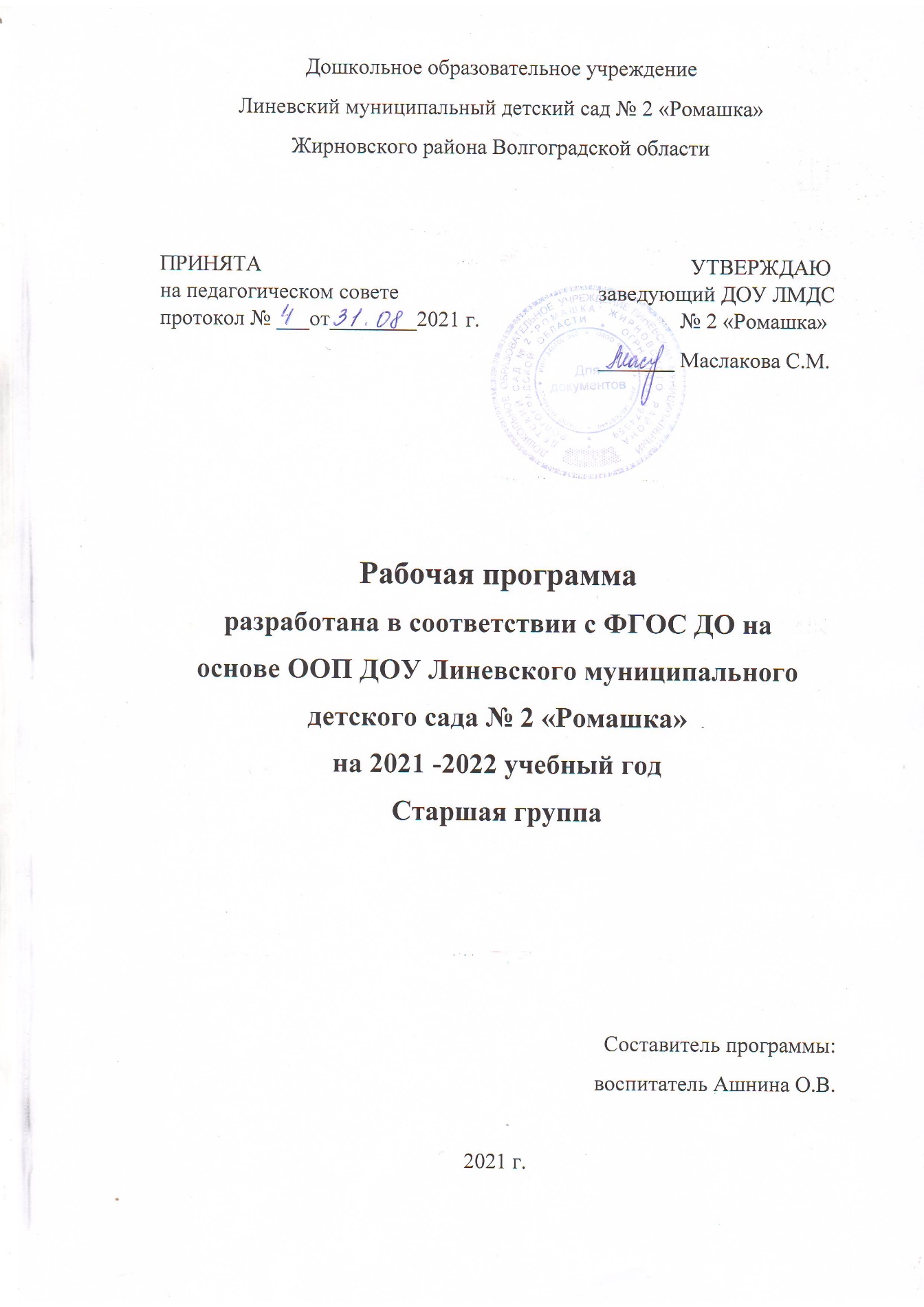 СОДЕРЖАНИЕI . ЦЕЛЕВОЙ РАЗДЕЛПояснительная записка…………………………………………………………..…..4Цели и задачи реализации рабочей программы……………………….4-5Принципы и подходы к формированию рабочей программы……..........6Возрастные особенности детей 5-6 лет……………………………...…6-8Социальный портрет группы………………………………………….….8Целевые ориентиры………………………………………………………………...8-9Планируемые результаты освоения рабочей программы………………………9-12Оценка результатов освоения рабочей программы……………………………12-13Срок реализации рабочей программы…………………………………………......13II. СОДЕРЖАТЕЛЬНЫЙ РАЗДЕЛ2.1. Общее положение……………………………………………………………………142.2 Описание образовательной деятельности в соответствии с направлениями развития ребенка, представленными в пяти образовательных областях	2.2.1 ОО « Социально-коммуникативное развитие»……………………….14-20	2.2.2 ОО «Познавательное развитие»…………………………….......................21	2.2.2.1 Планирование по курсу «Формирование элементарных 	            математических представлений» ……………………………………21-26         2.2.2.2 Планирование работы по ознакомлению с предметами                     и социальным окружением; ознакомление с природой                     в детском саду ………………………………………………………….26-37	2.2.3 ОО « Речевое развитие»………………………………………………...32-37	2.2.4 ОО « Художественно-эстетическое развитие»………………………..38-59	2.2.5 ОО «Физическое развитие»………………………………………….....60-662.3 Тематическое планирование в старшей группе………………………………...67-732.4 Организация и формы взаимодействия с родителями………............................73-75III. ОРГАНИЗАЦИОННЫЙ РАЗДЕЛ3.1 Режим пребывания детей в группе	3.1.1 Распорядок дня в холодное время года……………………………….......76	3.1.2 Распорядок дня в теплое время года……………………………………....773.2 Условия реализации рабочей программы………………………..............................78	3.2.1 Создание и обновление развивающей  ППС………………………….78-81	3.2.2 Инновационная деятельность……………………………………….…81-823.3 Максимально допустимая образовательная нагрузка………………………….…..82	3.3.1 Планирование НОД при пятидневной неделе…………………………....83	3.3.2 Организация НОД при пятидневной неделе…………………………..…843.4 Методическое обеспечение рабочей программы…………………………….…….86	3.4.1 Список литературы……………………………………………………..86-871.ЦЕЛЕВОЙ  РАЗДЕЛ1.1 Пояснительная запискаНастоящая рабочая программа разработана для старшей группы детского сада в соответствии с ФГОС дошкольного образования и  на основе  ООП ДОУ Линевского МДС №2 «Ромашка» Жирновского района Волгоградской области. Обязательная  часть  программы разработана с учетом общеобразовательной программы дошкольного образования « От  рождения до школы » под редакцией Н.Е.Вераксы, Т.С.Комаровой, М.А. Васильевой, а парциальная программа по формированию представлений о правилах безопасности детей дошкольного возраста составлена на основе программы «Безопасность» под редакцией Н.Н.Авдеевой, О.Л. Князевой, Р.Б.Стеркиной.Обучение ведется на русском языке.Данная Программа  разработана в соответствии со следующими нормативными документами: Федеральный закон «Об образовании в Российской федерации» от 29. 12. 2012 года № 273 – ФЗ;Приказом Минобразования и науки РФ от 30.08.2013г. № 1014 « Об утверждении Порядка организации  и осуществления образовательной деятельности по основным общеобразовательным программам – образовательным программам дошкольного образования»СанПин 2.4.1.3049-13 «Санитарно-эпидемиологические требования к устройству, содержанию и организации режима работы дошкольных образовательных организаций»Приказом Минобразования и науки РФ от 17.10.2013г. № 1155 «Об утверждении  Федерального Государственного Образовательного Стандарта Дошкольного Образования»  (ФГОС  ДО). Уставом Линевского муниципального детского сада №2 «Ромашка» Жирновского района Волгоградской области ДОУ.Образовательной программой  ДОУ.Цели и задачи реализации рабочей программыЦели Рабочей программы:создание благоприятных условий для полноценного проживания каждым ребенком дошкольного детства;создание условий для формирования у детей основ базовой культуры личности, всестороннего развития психических и физических качеств каждого ребёнка в соответствии с возрастными и индивидуальными особенностями;подготовка дошкольников к жизни в современном обществе;обеспечение безопасности жизнедеятельности дошкольника;Цели Рабочей программы реализуются в процессе разнообразных видов детской деятельности:образовательная деятельность, которая осуществляется в процессе организации различных видов детской деятельности - игровой, коммуникативной, трудовой, познавательно-исследовательской, продуктивной, музыкально-художественной, чтения художественной литературы;образовательная деятельность, осуществляемая в ходе режимных моментов;самостоятельная деятельность детей;взаимодействие с семьями детей по реализации образовательной программы.Для достижения целей программы первостепенное значение имеют:забота о здоровье, эмоциональном благополучии и своевременном всестороннем развитии каждого ребенка;создание в группах атмосферы гуманного и доброжелательного отношения ко всем воспитанникам, что позволит растить их общительными, добрыми, любознательными, инициативными, стремящимися к самостоятельности и творчеству;максимальное использование разнообразных видов детской деятельности; их интеграции в целях повышения эффективности образовательного процесса;творческая организация процесса воспитания и обучения;вариативность использования образовательного материала, позволяющая развивать творчество в соответствии с интересами и наклонностями каждого ребенка;уважительное отношение к результатам детского творчества;единство подходов к воспитанию детей в условиях ДОУ и семьи;соблюдение в работе детского сада и начальной школы преемственности, исключающей умственные и физические перегрузки в содержании образования детей дошкольного возраста, обеспечивающей отсутствие давления предметного обучения.Исходя из поставленных целей Рабочей программы, формируются следующие задачи:Способствовать природному процессу умственного и физического развития детей через организацию игровой, коммуникативной, познавательно-исследовательской, трудовой, двигательной, чтению художественной литературы, музыкально-художественной, продуктивной деятельности;Укреплять здоровье воспитанников, приобщать их к здоровому образу жизни, развивать двигательную и гигиеническую культуру детей.Обеспечить психолого-педагогическое сопровождение работы по освоению образовательных областей;Реализовать формы организации совместной взросло-детской (партнерской деятельности) в ходе непосредственной образовательной деятельности, в самостоятельной деятельности, в режимных моментах, в работе с родителями.Развивать гуманистическую направленность отношения детей к миру, воспитывать у детей культуру общения, эмоциональную отзывчивость и доброжелательность к людям.Развивать у детей познавательную активность, познавательные интересы, интеллектуальные способности, самостоятельность и инициативу, стремление к активной деятельности и творчеству.Развивать эстетические чувства детей, творческие способности, эмоционально-ценностные ориентации, приобщать воспитанников к искусству и художественной литературе.Принципы и подходы к формированию рабочей программы
Рабочая программа базируется на основных принципах ДО :полноценное проживание ребенком всех этапов детства (младенческого, раннего и дошкольного возраста), обогащение (амплификация) детского развития;построение образовательной деятельности на основе индивидуальных особенностей каждого ребенка, при котором сам ребенок становится активным в выборе содержания своего образования, становится субъектом образования (далее - индивидуализация дошкольного образования);содействие и сотрудничество детей и взрослых, признание ребенка полноценным участником (субъектом) образовательных отношений;поддержка инициативы детей в различных видах деятельности;сотрудничество Организации с семьей;приобщение детей к социокультурным нормам, традициям семьи, общества и государства;формирование познавательных интересов и познавательных действий ребенка в различных видах деятельности;возрастная адекватность дошкольного образования (соответствие условий, требований, методов возрасту и особенностям развития);учет этнокультурной ситуации развития детей.В рабочей программе используются основные научные подходы, лежащие в основе ФГОС ДО:Культурно-исторический подход.Личностный подход.Деятельностный подход.Возрастные особенности детей 5-6 летДети шестого года жизни уже могут распределять роли до начала игры и строят свое поведение, придерживаясь роли. Игровое взаимодействие сопровождается речью, соответствующей и по содержанию, и интонационно взятой роли. Речь, сопровождающая реальные отношения детей, отличается от ролевой речи. Дети начинают осваивать социальные отношения и понимать подчиненность позиций в различных видах деятельности взрослых, одни роли становятся для них более привлекательными, чем другие. При распределении ролей могут возникать конфликты, связанные с субординацией ролевого поведения. Наблюдается организация игрового пространства, в котором выделяются смысловой «центр» и «периферия». Действия детей в играх становятся разнообразными.Развивается изобразительная деятельность детей. Это возраст наиболее активного рисования. В течение года дети способны создать до двух тысяч рисунков. Рисунки могут быть самыми разными по содержанию: это и жизненные впечатления детей, и воображаемые ситуации, и иллюстрации к фильмам и книгам. Обычно рисунки представляют собой схематичные изображения различных объектов, но могут отличаться оригинальностью композиционного решения, передавать статичные и динамичные отношения. Рисунки приобретают сюжетный характер; достаточно часто встречаются многократно повторяющиеся сюжеты с небольшими или, напротив, существенными изменениями. Изображение человека становится более детализированным и пропорциональным. По рисунку можно судить о половой принадлежности и эмоциональном состоянии изображенного человека.Конструирование характеризуется умением анализировать условия, в которых протекает эта деятельность. Дети используют и называют различные детали деревянного конструктора. Могут заменить детали постройки в зависимости от имеющегося материала. Овладевают обобщенным способом обследования образца. Способны выделять основные части предполагаемой постройки. Конструктивная деятельность может осуществляться на основе схемы, по замыслу и по условиям. Появляется конструирование в ходе совместной деятельности.Дети могут конструировать из бумаги, складывая ее в несколько раз (два, четыре, шесть сгибаний); из природного материала. Они осваивают два способа конструирования:от природного материала к художественному образу (в этом случае ребенок «достраивает» природный материал до целостного образа, дополняя его различными деталями);от художественного образа к природному материалу (в этом случае ребенок подбирает необходимый материал для того, чтобы воплотить образ).Продолжает совершенствоваться восприятие цвета, формы и величины, строения предметов; представления детей систематизируются. Дети называют не только основные цвета и их оттенки, но и промежуточные цветовые оттенки; форму прямоугольников, овалов, треугольников. Воспринимают величину объектов, легко выстраивают в ряд — по возрастанию или убыванию — до десяти различных предметов.Однако дети могут испытывать трудности при анализе пространственного положения объектов, если сталкиваются с несоответствием формы и их пространственного расположения. Это свидетельствует о том, что в различных ситуациях восприятие представляет для дошкольников известные сложности, особенно если они должны одновременно учитывать несколько различных и при этом противоположное признаков.В старшем дошкольном возрасте продолжает развиваться образное мышление, дети способны не только решить задачу в наглядном плане, но и совершить преобразования объекта, указать, в какой последовательности объекты вступят во взаимодействие, и т. д. Однако подобные решения окажутся правильными только в том случае, если дети будут применять адекватные мыслительные средства. Среди них можно выделить схематизированные представления, которые возникают в процессе наглядного моделирования; комплексные представления, отражающие представления детей о системе признаков, которыми могут обладать объекты, а также представления, отражающие стадии преобразования различных объектов и явлений (представления о цикличности изменений): представления о смене времен года, дня ночи, об увеличении и уменьшении объектов в результате различных воздействий, представления о развитии и т. д. Кроме того, продолжают совершенствоваться обобщения, что является основой словесно-логического мышления. В дошкольном возрасте у детей еще отсутствуют представления о классах объектов. Объекты группируются по признакам, которые могут изменяться, однако начинают формироваться операции логического сложения и умножения классов. Так, например, старшие дошкольники при группировании объектов могут учитывать два признака: цвет и форму (материал) и т. д.Дети старшего дошкольного возраста способны рассуждать и давать адекватные причинные объяснения, если анализируемые отношения не выходят за пределы их наглядного опыта.Развитие воображения в этом возрасте позволяет детям сочинять достаточно оригинальные и последовательно разворачивающиеся истории. Воображение будет активно развиваться лишь при условии проведения специальной работы по его активизации.Продолжают развиваться устойчивость, распределение, переключаемость внимания. Наблюдается переход от непроизвольного к произвольному вниманию. Продолжает совершенствоваться речь, в том числе ее звуковая сторона. Дети могут правильно воспроизводить шипящие, свистящие и сонорные звуки. Развиваются фонематический слух, интонационная выразительность речи при чтении стихов в сюжетно-ролевой игре и в повседневной жизни.Совершенствуется грамматический строй речи. Дети используют практически все части речи, активно занимаются словотворчеством. Богаче становится лексика: активно используются синонимы и антонимы.Развивается связная речь. Дети могут пересказывать, рассказывать по картинке, передавая не только главное, но и детали.Достижения этого возраста характеризуются распределением ролей в игровой деятельности; структурированием игрового пространства; дальнейшим развитием изобразительной деятельности, отличающейся высокой продуктивностью; применением в конструировании обобщенного способа обследования образца.Восприятие характеризуется анализом сложных форм объектов; развитие мышления сопровождается освоением мыслительных средств (схематизированные представления, комплексные представления, представления о цикличности изменений); развиваются умение обобщать, причинное мышление, воображение, произвольное внимание, речь, образ Я.1.1.4 Социальный портрет группыГруппу посещают 16 детей. Уровень жизни семей удовлетворительный.В группе 6 мальчиков и 10 девочек. Дети активные, дружелюбные. Родители принимают участие в жизни группы и детского сада, интересуются жизнью детей, радуются их успехам, оказывают посильную помощь в воспитании и развитии детей.1.2. Целевые ориентирыЦелевые ориентиры не подлежат непосредственной оценке, в том числе в виде педагогической диагностики (мониторинга), и не являются основанием для их формального сравнения с реальными достижениями детей.Рабочая программа предполагает достичь положительной динамики развития каждого ребёнка на основе социально-нормативных возрастных характеристик возможных достижений в виде следующих целевых ориентиров образования на этапе завершения дошкольного образования:Ребёнок овладевает основными культурными способами деятельности, проявляет инициативу и самостоятельность в разных видах деятельности - игре, общении, познавательно-исследовательской деятельности, конструировании и др.; способен выбирать себе род занятий, участников по совместной деятельности.Ребёнок обладает установкой положительного отношения к миру, разным видам труда, другим людям и самому себе, обладает чувством собственного достоинства, активно взаимодействует со сверстниками и взрослыми, участвует в совместных играх. Он способен договариваться, учитывать интересы и чувства других, сопереживать неудачам и радоваться успехам других; адекватно проявляет свои чувства, в том числе чувство веры в себя, старается разрешать конфликты.Ребёнок обладает развитым воображением, которое реализуется в разных видах деятельности (прежде всего в игре), владеет разными формами и видами игры, различает условную и реальную ситуации, умеет подчиняться разным правилам и социальным нормам.Ребёнок достаточно хорошо владеет устной речью, может выражать свои мысли и желания, использует речь для выражения своих чувств. Он строит речевые высказывания в ситуации общения, может выделять звуки в словах. У ребёнка складываются предпосылки грамотности.У ребёнка развиты крупная и мелкая моторика, он подвижен, вынослив, владеет основными движениями, может контролировать свои движения и управлять ими.Ребёнок способен к волевым усилиям, может следовать социальным нормам поведения и правилам в разных видах деятельности, во взаимоотношениях со взрослыми и сверстниками. Он может соблюдать правила безопасного поведения и личной гигиены.Ребёнок проявляет любознательность, задаёт вопросы взрослым и сверстникам, интересуется причинно-следственными связями, пытается самостоятельно придумывать объяснения явлениям природы и поступкам людей. Он склонен наблюдать, экспериментировать, обладает начальными знаниями о себе, природном и социальном мире, в котором он живёт; знаком с произведениями детской литературы, обладает элементарными представлениями из области живой природы, естествознания, математики, истории и т.п. Ребёнок склонен к принятию собственных решений, опираясь на свои знания и умения в различных видах деятельности.Целевые ориентиры Программы выступают основаниями преемственности дошкольного и начального общего образования. При соблюдении требований к условиям реализации Программы настоящие целевые ориентиры предполагают формирование у детей дошкольного возраста предпосылок к учебной деятельности на этапе завершения ими дошкольного образования.1.3. Планируемые результаты освоения Рабочей программыОбразовательная область «Физическое развитие»Умеют быстро, аккуратно одеваться и раздеваться, соблюдают порядок в своём шкафу.Умеют правильно пользоваться столовыми приборами, едят аккуратно, бесшумноХодят и бегают легко, ритмично.Умеют лазать по гимнастической стенке с изменением темпа.Выполняют различные виды прыжков.Владеют школой мяча.Перестраиваются в колонну по трое, четверо, равняются, размыкаются, выполняют повороты.Образовательная область «Социально-коммуникативное развитие»Соблюдают правила дорожного движения (переходить улицу в указанных местах в соответствии со светофором)Знают, где работают родители, как важен их труд для общества.В повседневной жизни, в играх выражают формы вежливостиДелятся с педагогом и детьми разнообразными впечатлениями, уточняют источник полученной информации.Дети решают спорные вопросы и улаживают конфликты с помощью речи: убеждают, доказывают, объясняют.Участвуют в беседе, аргументировано и доброжелательно оценивают ответ, высказывание сверстника.Умеют поддержать беседу, высказывают свою точку зрения, согласие или несогласие с кем-то.Умеют работают коллективно.Умеют договариваться с партнерами, во что играть, кто кем будет в игре; подчиняются правилам.Умеют разворачивать содержание игры в зависимости от количества играющих детей.Используют различные источники информации, способствующие обогащению игры (кино, литература, экскурсии…)Создают творческую предметно- игровую среду, используя полифункциональный материал, предметы- заместители.Образовательная область «Познавательно развитие»Создают множество (группы предметов) из разных по качеству элементов (предметов разного размера, цвета, формы, назначения).Считают (отсчитывают) в пределах 10.Правильно пользуются количественным и порядковыми числительными (в пределах 10), отвечают на вопросы: «Сколько? Который, по счету?»Уравнивают неравные группы предметов двумя способами (удаление и добавление единицы).Сравнивают предметы на глаз (по длине, ширине, высоте; толщине).Проверяют точность определений путем наложения или приложения.Размещают предметы различной величины (до 7-10) в порядке возрастания, убывания их длины, ширины, высоты, толщины.Выражают словами местонахождения предмета по отношению к себе, другим предметам.Ориентируются на листе бумаги (справа-слева, вверху-внизу, в середине, в углу)Знают некоторые характерные особенности знакомых геометрических фигур (количество углов, сторон равенство, неравенство сторон).Называют утро, вечер, ночь, смену частей суток.Называют текущий день недели.Устанавливают последовательность различных событий: что было раньше, что позже.Знают о предметах, облегчающих труд человека в быту, создающие комфорт.Умеют сравнивать предметы: по назначению, цвету, форме, материалу.Умеют предметы классифицировать (посуда - фарфоровая, стеклянная, керамическая…)Могут рассказать о достопримечательности родного края, о замечательных людях, прославивших свой край.Могут рассказать о том, в какой стране живут, какой город столица, могут узнать флаг России, гимн.Знают название родной станицы.Классифицируют предметы, определяют материалы, из которых они сделаны.Могут рассказать о Российской армии, о том кто защищает.Имеют представления о людях разных профессий: строители, земледельцы, работники транспорта, связи..)Имеют представления о понятиях: лес, луг, сад, могут различить некоторые деревья, кустарники и травянистых растения.Рассказывают о домашних животных и их повадках, зависимости от человека.Рассказывают о диких животных: где живут, как добывают пищу и готовятся к сезонным изменениям.Узнают и называют птиц: ласточка, скворец.Узнают и называют представителей класса пресмыкающихся (ящерица, черепаха) и насекомых (пчела, комар, муха).Называют времена года, отмечают их особенности.Знают о взаимодействии человека с природой в разное время года.Знают о значении солнца, воды и воздуха для человека, животных, растений.Знают чередование частей суток и их некоторых характеристиках.Создают постройки по рисунку, самостоятельно подбирают необходимый строительный материал.Планируют этапы создания собственной постройки, находят конструктивные решения.Анализируют образец постройки.Называют и различают новые детали: разнообразные по форме и величине пластины, бруски, цилиндры, конусы и др.Выделяют основные части и характерные детали конструкций.Образовательная область «Речевое развитие»Употребляют в речи существительные, обозначающие предметы бытового окружения, прилагательные, характеризующими свойства и качества предметов, наречиями, обозначающими взаимоотношения людей, их отношения к труду.Подбирают к существительному несколько прилагательные; заменяют слово другим словом со сходным значением.Употребляют слова в точном соответствии со смыслом.Определяют место звука в слове.Различают на слух и отчетливо произносят сходные по артикуляции и звучанию согласные звуки.Умеют согласовывать слова в предложениях: сущ. с числительными, прилагательные с существительнымиЗамечают и исправляют ошибку в ударении в слове.Умеют образовывать однокоренные слова.Составляют по образцу простые и сложные предложения.Составляют по образцу рассказы по сюжетной картинке, по набору картинок.Последовательно, без существенных пропусков пересказывают небольшие литер. произ.Знают 2-3 программных стихотворения, 2-3 считалки, 2-3 загадки.Называют жанр произведения.Драматизируют небольшие сказки, читают по ролям стихотворенияНазывают любимого детского писателя, любимые сказки и рассказы.Образовательная область «Художественно-эстетическое развитие»Умеют различать произведения изобразительного искусства (живопись, книжная графика, народное декоративное искусство).Выделяют выразительные средства в разных видах искусства (форма, цвет, колорит, композиция).Знают особенности изобразительных материалов.Создают изображения предметов (с натуры, по представлению), сюжетные изображения.Используют разнообразные композиционные решения, изобразительные материалы.Используют различные цвета и оттенки для создания выразительных образов.Выполняют узоры по мотивам народного декоративно-прикладного искусства.Владеют различными способами и приемами рисования различными материалами (карандашами, гуашь, мелки, фломастеры, разнообразные кисти и т.д.)Лепят предметы разной формы, используя усвоенные приемы и способы.Создают небольшие сюжетные композиции, передавая пропорции, позы и движения фигур.Создают изображения по мотивам народных игрушек.Изображают предметы и создают несложные сюжетные композиции, используя разнообразные приемы вырезывания, обрывания бумаги.Различают жанры музыкальных произведений (марш, танец, песня).Различают жанры музыкальных инструментов (фортепиано, скрипка).Различают высокие и низкие звуки (в пределах квинты).Поют без напряжения, плавно, легким звуком, отчетливо произносят слова, своевременно начинают и заканчивают песню.Ритмично двигаются в соответствии с характером и динамикой музыки, выполняют танцевальные движения.Самостоятельно инсценируют содержание песен, хороводом; действуют не подражая друг другу.1.4. Оценка результатов освоения Рабочей программыВ учебный период проводится оценка индивидуального развития детей. Такая оценка проводится педагогическим работником в рамках педагогической диагностики (оценки индивидуального развития детей дошкольного возраста, связанной с оценкой эффективности педагогических действий и лежащей в основе их дальнейшего планирования).Результаты педагогической диагностики (мониторинга) могут использоваться исключительно для решения следующих образовательных задач:индивидуализации образования (в том числе поддержки ребёнка, построения его образовательной траектории или профессиональной коррекции особенностей его развития);оптимизации работы с группой детей.В основе оценки лежат следующие принципы:Она строится на основе реального поведения ребенка, а не на результате выполнения специальных заданий. Информация фиксируется посредством прямого наблюдения за поведением ребенка. Результаты наблюдения педагог получает в естественной среде (в игровых ситуациях, в ходе режимных моментов, в процессе организованной образовательной деятельности).Тесты проводят педагоги, специалисты, которые проводят с ребенком много времени, хорошо знают ребенка.Оценка максимально структурирована.Анализ осуществляется в соответствии с показателями развития ребенка по образовательным областям, представленным в общих диагностических листах по каждому возрасту. Для этого заполняются соответствующие карты наблюдения на группу. Карты наблюдения позволяют получить наглядную картину усвоения программного содержания, как по группе, так и суммарные показатели по каждому ребенку. Это помогает педагогам планировать индивидуальную работу с детьми, вносить коррективы в содержание образовательной деятельности. Низкие показатели на конец года указывают педагогам на те области, в отношении которых должна быть усилена работа с отдельными детьми или всей группой.Методика оценивания предусматривает критерии выставления того или иного балла по каждому параметру. Параметры, оцениваемые специалистами, выделены в отдельные подразделы. Все данные заносятся в сводные таблицы оценки динамики детей.Результаты мониторинга выражены в процентах и объективно показывают:Успешность освоения программы каждым ребенком;Успешность освоения содержания выделенных в Программе образовательных областей всей группой детей;Динамика изменений степени освоения содержания образовательных областей каждым ребенком индивидуально и группой детей в целом за весь учебный год определяется путем сравнения результатов, полученных на начало года и на конец года. Если итоговое значение по какому – либо из параметров ниже 75%, то необходима более активная работа с группой детей по данному направлению. Возможно, педагогу следует пересмотреть методы и формы организации образовательной работы. Если к концу год показатели развития ребенка оказываются меньше 50 %, то разрабатывается индивидуальная программа мероприятий, способствующих активизации процесса развития ребенка.1.5. Срок реализации Рабочей Программы2021-2022 учебный год (сентябрь 2021 - май 2022 года).II . СОДЕРЖАТЕЛЬНЫЙ РАЗДЕЛ2.1 Общее положениеВ содержательном разделе представлены:Описание модулей образовательной деятельности в соответствии с направлениями развития ребенка в пяти образовательных областях: социально-коммуникативной, познавательной, речевой, художественно-эстетической и физического развития, с учетом используемых вариативных программ дошкольного образования и методических пособий, обеспечивающих реализацию данного содержания;Описание вариативных форм, способов, методов и средств реализации Программы с учетом возрастных и индивидуально-психологических особенностей воспитанников.2.2. Описание  образовательной деятельности в соответствии с направлениями развития ребенка, представленными в пяти образовательных  областях 2.2.1 Образовательная область «Социально- коммуникативное развитие»Направлено на усвоение норм и ценностей, принятых в обществе, включая моральные и нравственные ценности; развитие общения и взаимодействия ребёнка со взрослыми и сверстниками; становление самостоятельности, целенаправленности и саморегуляции собственных действий; развитие социального и эмоционального интеллекта, эмоциональной отзывчивости, сопереживания, формирование готовности к совместной деятельности со сверстниками, формирование уважительного отношения и чувства принадлежности к своей семье и сообществу детей и взрослых в Организации; формирование позитивных установок к различным видам труда и творчества; формирование основ безопасного поведения в быту, в социуме, в природе.Основные цели и задачи:1. Социализация, развитие общения, нравственное воспитание.2. Формирование гендерной и семейной принадлежности.3. Самообслуживание, самостоятельность, трудовое воспитание.4. Формирование основ безопасности.2.2.2 Образовательная область « Познавательное развитие»Предполагает развитие интересов детей, любознательности и познавательной мотивации; формирование познавательных действий, становление сознания; развитие воображения и творческой активности; формирование первичных представлений о себе, других людях, объектах окружающего мира, о свойствах и отношениях объектов окружающего мира (форме, цвете, размере, материале, звучании, ритме, темпе, количестве, числе, части и целом, пространстве и времени, движении и покое, причинах и следствиях и др.), о малой родине и Отечестве, представлений о социокультурных ценностях нашего народа, об отечественных традициях и праздниках, о планете Земля как общем доме людей, об особенностях её природы, многообразии стран и народов мира., и направлено на достижение целей развития у детей познавательных интересов.Основные цели и задачи:Формирование элементарных математических представлений.Развитие познавательно-исследовательской деятельности.Ознакомление с предметным окружением.Ознакомление с социальным миром.Ознакомление с миром природы.2.2.2.1 Планирование по курсу «Формирование элементарных математических представлений»  Сентябрь.ОктябрьНоябрьДекабрьЯнварьФевральМартАпрельМайПомораева И.А., Позина В.А.  «Формирование элементарных математических представлений». Старшая группа. – М: МОЗАИКА-СИНТЕЗ, 2015г.Рабочая тетрадь  «Математика для дошкольников» . Старшая групп2.2.2.2 Планирование работы по ознакомлению с предметным и социальным окружением; ознакомление с природой в детском садуСЕНТЯБРЬЗанятие № 1Тема: «Во саду ли в огороде»Программное содержание: Расширять представления детей о многообразии мира растений; об овощах, фруктах и ягодах. Учить узнавать их и правильно называть овощи, фрукты и ягоды. Формировать общее представление о пользе овощей и фруктов, о разнообразии блюд из них. Расширять представления о способах ухода за садово-огородными растениями. Формировать желание делиться впечатлениями.Занятие № 2Тема: «Предметы, облегчающие труд человека в быту»Задачи: Формировать представления детей о предметах, облегчающих труд человека в быту; обратить внимание на то, что они служат человеку, и он должен бережно к ним относиться; закреплять представления о том, что предметы имеют разное назначение.Занятие № 3Тема: «Экологическая тропа осенью»  (на улице)Программное содержание: Расширять представления об объектах экологической тропы и о сезонных изменениях в природе. Формировать эстетическое отношение к окружающей действительности. Систематизировать знания о пользе растений для человека и животных.Занятие № 4Тема: «Моя семья»Задачи: Продолжать формировать у детей интерес к семье, членам семьи. Побуждать называть имена, отчества членов семьи;  рассказывать об их профессиях, о том, что они любят делать дома, чем заняты на работе. Воспитывать чуткое отношение к самым близким людям – членам семьи.ОКТЯБРЬЗанятие № 1Тема: «Берегите животных!»Программное содержание: Расширять представления детей о многообразии животного мира. Закреплять представления о взаимосвязях животных со средой обитания. Воспитывать осознанное бережное отношение к миру природы. Дать элементарные представления о том, что человек это часть природы, что он должен беречь, охранять и защищать ее. Развивать творчество, инициативу и умение работать в коллективе.Занятие № 2Тема: «Что предмет расскажет о себе»Задачи: Побуждать детей выделять особенности предметов: размер, форму, цвет, материал, части, функции, назначение; продолжать совершенствовать умение описывать предметы по их признакам.Занятие № 3Тема: «Прогулка по лесу»Программное содержание: Расширять представления детей о разнообразии растительного мира. Дать знания о видом многообразии  лесов: лиственный, хвойный, смешанный. Формировать представления о том, что для человека экологически чистая окружающая среда является фактором здоровья. Учить называть отличительные особенности деревьев и кустарников. Формировать бережное отношение к природе. Систематизировать знания о пользе леса в жизни человека и животных, о правильном поведении в лесуЗанятие № 4Тема: «О дружбе и друзьях»Задачи: Расширять знания о сверстниках, закреплять правила доброжелательного отношения к ним: поделись игрушкой, разговаривай вежливо, приветливо, если кому-то из ребят группы грустно, поговори с ним, поиграй, всегда помогай, друзей выручай. НОЯБРЬЗанятие № 1Тема: «Коллекционер бумаги»Задачи: Расширять представления детей о разных видах бумаги и ее качествах; совершенствовать умение определять предметы по признакам материала.Занятие № 2Тема: «Осенины»Программное содержание: Формировать представления о чередовании времен года. Закреплять знания о сезонных изменениях в природе. Расширять представления об овощах и фруктах. Знакомить с традиционным народным календарем. Приобщать к русскому народному творчеству. Формировать эстетическое отношение к природе. Развивать познавательную активность, творчество.Занятие № 3Тема: «Детский сад»Задачи: Поговорить с детьми о том, почему детский сад называется именно так (потому что детей «выращивают», заботятся и ухаживают за ними, как за растениями в саду). Показать общественную значимость детского сада: родители работают, они спокойны, так как в их отсутствие о детях заботятся сотрудники детского сада. Сотрудников детского сада надо благодарить за заботу, уважать их труд, бережно к нему относиться.Занятие № 4Тема: «Пернатые друзья»Программное содержание: Формировать представления детей о зимующих и перелетных птицах. Учить отгадывать загадки. Развивать интерес к миру пернатых, любознательность. Дать представление о значении птиц для окружающей природы. Развивать внимание, творческую активность. Формировать у детей желание заботиться о птицах.Занятие № 5  Тема: «Моя семья»Задачи: Продолжать формировать у детей интерес к семье, членам семьи. Побуждать называть имена, отчества членов семьи;  рассказывать об их профессиях, о том, что они любят делать дома, чем заняты на работе. Воспитывать чуткое отношение к самым близким людям – членам семьи.ДЕКАБРЬЗанятие № 1Тема: «Покорми птиц»Программное содержание: Расширять представления детей о зимующих птицах родного  края. Учить узнавать по внешнему виду и называть птиц. Формировать желание наблюдать за птицами, не мешая им. Развивать познавательный интерес к миру природы. Закреплять знания о повадках птиц. Формировать желание заботиться о птицах в зимний период (развешивать кормушки, подкармливать птиц), развивать эмоциональную отзывчивость.Занятие № 2Тема: «Наряды куклы Тани»Задачи: Познакомить детей с разными видами тканей, обратить внимание на отдельные свойства тканей (впитываемость); побуждать устанавливать причинно-следственные связи между использованием тканей и временем года.Занятие № 3Тема: «Как животные помогают человеку»Программное содержание: Расширять представления детей о животных разных стран и континентов. Способствовать формированию представлений о том, как животные могут помогать человеку. Развивать любознательность, познавательную активность. Развивать творческие способности. Расширять словарный запас.Занятие № 4Тема: «Игры во дворе»Задачи: Знакомить детей с элементарными основами безопасности жизнедеятельности; обсудить возможные опасные ситуации, которые могут возникнуть при играх во дворе дома, катании на велосипеде в черте города; знакомить с необходимыми мерами предосторожности, с номером телефона «03» (научить вызывать «Скорую медицинскую помощь»).ЯНВАРЬЗанятие № 1Тема: «В мире металла»Задачи: Познакомить детей со свойствами и качествами металла; научить находить металлические предметы в ближайшем окружении.Занятие № 2Тема: «Зимние явления в  природе»Программное содержание: Расширять представления детей о зимних изменениях в природе. Закреплять знания о зимних месяцах. Активизировать словарный запас (снегопад, метель, иней, изморозь). Учить получать знания о свойствах снега в процессе опытнической деятельности. Развивать познавательную активность, творчество.Занятие № 3Тема: «В гостях у кастелянши»Задачи: Познакомить детей с деловыми и личностными качествами кастелянши. Подвести к пониманию целостного образа кастелянши. Развивать эмоциональное, доброжелательное отношение к ней.ФЕВРАРЬЗанятие № 1Тема: «Песня колокольчика»Задачи: Закреплять знания детей о стекле, металле, дереве, их свойствах; познакомить с историей колоколов и колокольчиков на Руси и в других странах.Занятие № 2Тема: «Цветы для мамы»Программное содержание: Расширять представления детей о многообразии комнатных растений. Развивать познавательный  интерес к природе на примере знакомства с комнатными растениями. Дать элементарные представления о размножении комнатных растений вегетативным способом. Учить высаживать рассаду комнатных растений. Формировать заботливое и внимательное отношение к близким людям. Формировать позитивное отношение к труду, желание трудиться.Занятие № 3Тема: «Российская армия»Задачи: Программное содержание. Продолжать расширять представления детей о Российской армии. Рассказывать о трудной, но почетной обязанности защищать Родину, охранять ее спокойствие и безопасность. Рассказать, что солдаты проходят службу под руководством офицеров. Познакомить с военными профессиями – пограничник, моряк, летчик и др. Раасказать, что для того, чтобы стать офицером, надо закончить специальное училище, много знать и уметь, быть сильным, выносливым, смелым, находчивым.Занятие № 4Тема: «Экскурсия в зоопарк»Программное содержание: Расширять представления детей о разнообразии животного мира, о том, что человек – часть природы, и он должен беречь, охранять и защищать ее. Формировать представления о том, что животные делятся на классы: насекомые, птицы, рыбы, звери (млекопитающие).  Развивать познавательный интерес, любознательность, эмоциональную отзывчивость.Занятие № 5  Тема: «Что предмет расскажет о себе»Задачи: Побуждать детей выделять особенности предметов: размер, форму, цвет, материал, части, функции, назначение; продолжать совершенствовать умение описывать предметы по их признакам.МАРТЗанятие № 1Тема: «Путешествие в прошлое лампочки»Задачи: Познакомить детей с историей электрической лампочки; вызвать положительный эмоциональный настрой, интерес к прошлому этого предмета.Занятие № 2Тема: «Мир комнатных растений»Программное содержание: Расширять представления детей о многообразии комнатных растений. Учить узнавать и правильно называть  комнатные растения. Рассказать о профессиях, связанных с уходом за комнатными цветами. Закреплять знания об основных потребностях комнатных  растений с учетом их особенностей. Совершенствовать навыки ухода за растениями. Формировать желание помогать взрослым по уходу за комнатными растениями. Воспитывать бережное отношение к комнатным растениям. Формировать эстетическое отношение к природеЗанятие № 3Тема: «В гостях у художника»Задачи: Формировать представление об общественной значимости труда художника, его необходимости; показать, что продукты труда художника отражают его чувства, личностные качества, интересы.АПРЕЛЬЗанятие № 1Тема: «Водные ресурсы нашей Земли»Программное содержание:  Расширять представления детей о  разнообразии водных ресурсов: родники, озера, реки, моря, океаны и т.д., о том, кА человек может пользоваться водой в своей жизни; о том, кА нужно экономично относиться к водным ресурсам. Расширять представления о свойствах воды. Закреплять знания о водных ресурсах родного края; о пользе воды в жизни человека, животных, растений.Занятие № 2Тема: «Путешествие в прошлое пылесоса»Задачи: Вызвать у детей интерес к прошлому предметов; подвести к пониманию того, что человек придумывает и создает разные приспособления для облегчения труда.Занятие № 3Тема: «Весенняя страда»Программное содержание:  Закреплять знания детей о весенних изменениях в природе. Расширять представления об особенностях сельскохозяйственных работ в весенний период. Воспитывать уважительное отношение к людям, занимающимся сельским хозяйством. Активизировать словарный запас (весенняя страда, комбайн, агроном и др.). Развивать любознательность, творчество и инициативу.Занятие № 4Тема: «Россия – огромная страна»Программное содержание:  Формировать представления о том, что наша огромная, многонациональная страна называется Российская Федерация (Россия), в ней много городов и сел. Чтобы попасть из одного конца страны в другой, например из города Калининграда в город Владивосток, нужно несколько дней ехать поездом. Познакомить с Москвой – главным городом, столицей нашей Родины, ее достопримечательностями.МАЙЗанятие № 1Тема: «Путешествие в прошлое телефона»Программное содержание:  Познакомить детей с историей изобретения и совершенствования телефона; закреплять правила пользования телефоном; развивать логическое мышление, сообразительность.Занятие № 2Тема: «Природный материал – песок, глина, камни»Программное содержание:  Закреплять знания детей о свойствах песка, глины, камня. Развивать интерес к природным материалам. Показать кА человек может использовать песок, глину и камни для своих нужд. Формировать умении е исследовать свойства природных материалов. Развивать познавательный интерес.Занятие № 3Тема: «Профессия – артист»Программное содержание:  Познакомить детей с творческой профессией актера театра. Дать представление о том, что актерами становятся талантливые люди, которые могут сыграть любую роль в театре, в кино, на эстраде. Рассказать о деловых и личностных качествах человека этой творческой профессии; подвести к пониманию того, что продукт труда артиста отражают его чувства. Воспитывать чувства признательности, уважения к труду людей творческих профессий.Занятие №4Тема : « Солнце, воздух и вода – наши лучшие друзья!»Программное содержаниВе: Расширять представления о сезонных изменениях в природе. Воспитывать интерес к природе. Воспитывать бережное отношение к природе.Используемая литература:                                                                     Соломенникова О.А. Ознакомление с природой в детском саду. Старшая группа. – М.: МОСКВА-СИНТЕЗ, 2015. Дыбина О.В. Ознакомление с предметным и социальным окружением. Старшая группа. – М.: МОСКВА-СИНТЕЗ, 2015.2.2.3 Образовательная область «Речевое развитие»	Включает владение речью как средством общения и культуры; обогащение активного словаря; развитие связной, грамматически правильной диалогической и монологической речи; развитие речевого творчества; развитие звуковой и интонационной культуры речи, фонематического слуха; знакомство с книжной культурой, детской литературой, понимание на слух текстов различных жанров детской литературы; формирование звуковой аналитико-синтетической активности как предпосылки обучения грамоте.Основные цели и задачи:Развитие речи детей.Знакомство с художественной литературой.Планирование образовательной работыСентябрьОктябрьНоябрьДекабрьЯнварьФевральМартАпрельМай2.2.4 Образовательная область «Художественно – эстетическое развитие»Предполагает развитие предпосылок ценностно-смыслового восприятия и понимания произведений искусства (словесного, музыкального, изобразительного), мира природы; становление эстетического отношения к окружающему миру; формирование элементарных представлений о видах искусства; восприятие музыки, художественной литературы, фольклора; стимулирование сопереживания персонажам художественных произведений; реализацию самостоятельной творческой деятельности детей (изобразительной, конструктивно-модельной, музыкальной и др.).Основные цели и задачи:Приобщение к искусству:• Учить выделять, называть и группировать произведения по видам искусства (литература, музыка, изобразительное искусство, архитектура, театр).• Познакомить детей с жанрами изобразительного и музыкального искусства. Учить выделять и использовать в своей изобразительной, музыкальной, театрализованной деятельности средства выразительности разныхвидов искусства, знать и называть материалы для разных видов художественной деятельности.• Познакомить с произведениями живописи И. Шишкина, И. Левитана,В. Серова, И. Грабаря, П. Кончаловского и др., с изображением родной природы в картинах художников. Расширять представления о графике (ее выразительных средствах). Знакомить с творчеством художников- иллюстраторов детских книг (Ю. Васнецов, Е. Рачев, Е. Чарушин, И. Билибин и др.).• Продолжать знакомить детей с архитектурой. Закреплять знания о том, что существуют различные по назначению здания: жилые дома, магазины, театры, кинотеатры и др.• Обращать внимание детей на сходства и различия архитектурных сооружений одинакового назначения: форма, пропорции (высота, длина, украшения — декор и т.д.). Подводить к пониманию зависимости конструкции здания от его назначения: жилой дом, театр, храм и т.д.• Развивать наблюдательность, учить внимательно рассматривать здания, замечать их характерные особенности, разнообразие пропорций, конструкций, украшающих деталей.• При чтении литературных произведений, сказок обращать внимание детей на описание сказочных домиков (теремок, рукавичка, избушка на курьих ножках), дворцов.• Развивать эстетические чувства, эмоции, эстетический вкус, эстетическое восприятие, интерес к искусству. Формировать умение соотносить художественный образ и средства выразительности, характеризующие его в разных видах искусства, подбирать материал и пособия для самостоятельной художественной деятельности.• Подвести детей к понятиям «народное искусство», «виды и жанры народного искусства». Расширять представления детей о народном искусстве, фольклоре, музыке и художественных промыслах. Развивать интерес к участию в фольклорных праздниках.• Формировать бережное отношение к произведениям искусства.• Привлекать детей к оформлению групповой комнаты, зала к праздникам; использовать при этом созданные детьми изделия, рисунки, аппликации (птички, бабочки, снежинки, веточки с листьями и т.п.). Развивать умение замечать изменения в оформлении помещения детского сада (в соответствии с сезоном, праздниками, досуговой деятельностью); объяснять причины таких изменений; высказывать свое мнение по их поводу, вносить свои предложения о возможных вариантах оформления.Изобразительная деятельность.Конструктивно-модельная деятельность.Содержание образовательной области «Художественно-эстетическое развитие» направлено на развитие предпосылок ценностно-смыслового восприятия и понимания произведений искусства (словесного, музыкального, изобразительного), мира природы; становление эстетического отношения к окружающему миру; формирование элементарных представлений о видах искусства; восприятие музыки, художественной литературы, фольклора; стимулирование сопереживания персонажам художественных произведений; реализацию самостоятельной творческой деятельности детей (изобразительной, конструктивно-модельной, музыкальной и др.) через решение следующих задач:- знакомить с произведениями разных видов искусства (живопись, графика, народное и декоративно-прикладное искусство, архитектура) для обогащения зрительных впечатлений, формирования эстетических чувств и оценок;- обращать внимание на образную выразительность разных объектов в искусстве, природном и бытовом окружении, учить воспринимать художественные образы в картине, скульптуре, графике;- формировать представления о художественных ремеслах (резьба и роспись по дереву, гончарное дело, и т.д.);- обогащать содержание изобразительной деятельности в соответствии с задачами других образовательных областей, стимулировать самостоятельный выбор сюжетов о семье, жизни в детском саду, бытовых, общественных и природных явлениях;- учить создавать выразительные художественные образы в рисунке, лепке, аппликации, передавать характерные признаки предметов и явлений, настроение персонажей;- совершенствовать изобразительные умения (передавать выразительность формы изображаемых объектов, пропорции и взаимное расположение их частей, характеры и простые движения персонажей), создавать многофигурные композиции на всем листе, используя фризовую и линейную композиции, располагая предметы выше — ниже, ближе — дальше;- совершенствовать технику рисования гуашью, смешивая цвета и используя плотность цветового пятна, возможности передачи контраста цветов путем наложения одного на другой, учить рисовать акварельными красками, используя влажную поверхность листа для передачи различных цветовых сочетаний (воздушность, легкость), знакомить с приемами рисования цветными мелками, углем, сангиной;- показывать приемы скульптурной лепки и из целого куска путем вытягивания и моделирования частей, использовать стеку для передачи характерных черт;- в аппликации показывать новые способы создания образов (симметричное, силуэтное вырезание, накладная и обрывная аппликация), коллективно создавать орнаментальные аппликации (панно, фризы, коллажи):- поддерживать стремление самостоятельно комбинировать знакомые техники, помогать осваивать новые, по собственной инициативе объединять разные способы изображения (рисунок и аппликация);- учить планировать этапы аппликации и рационально использовать материалы;- использовать приобретенные изобразительные навыки и умения в дидактических и сюжетно-ролевых играх.РисованиеПредметное рисование- Продолжать совершенствовать умение передавать в рисунке образы предметов, персонажей литературных  произведений. Обращать внимание детей на отличия предметов по форме, величине, пропорциям частей; побуждать их передавать эти отличия в рисунках.- Учить детей передавать расположение предметов на листе бумаги, обращать внимание детей на то, что предметы могут по-разному располагаться на плоскости (стоять, лежать, двигаться, быть в разных позах и т.д.).-  Способствовать овладению композиционными умениями: учить располагать предмет на листе с учетом его пропорций (если предмет вытянут в высоту, располагать его на листе по вертикали; если он вытянут в ширину, например, не очень высокий, но длинный дом, располагать его по горизонтали).- Закреплять способы и приемы рисования различными изобразительными материалами (цветные карандаши, гуашь, акварель, цветные мелки, сангина, угольный карандаш, фломастеры, разнообразные кисти и т. п.).-Вырабатывать навыки рисования контура предмета простым карандашом с легким нажимом, без жестких, грубых линий, пачкающих рисунок.- При рисовании карандашами учить передавать оттенки цвета, регулируя нажим на карандаш. В карандашном исполнении дети могут, регулируя нажим, передавать до трех оттенков цвета. Учить рисовать акварелью в соответствии с ее спецификой (прозрачностью и легкостью цвета, плавностью перехода одного цвета в другой).- Учить детей рисовать кистью разными способами: широкие линии – всем ворсом, тонкие – концом кисти; наносить мазки, прикладывая кисть всем ворсом к бумаге, рисовать концом кисти мелкие пятнышки.-Закреплять знания об уже известных цветах, знакомить с новыми цветами (фиолетовый) и оттенками (голубой, розовый, светло-зеленый, сиреневый), развивать чувство цвета. Учить смешивать краски для получения новых  цветов и оттенков (при рисованию гуашью) и высветлять цвет, добавляя в краску воду (при рисовании акварелью).Сюжетное рисование-Учить детей создавать сюжетные композиции на темы окружающей жизни и на темы литературных произведений («Кого встретил Колобок», «Два жадных медвежонка», «Где обедал воробей?,» и др.).-Развивать композиционные умения, учить располагать изображения на полосе внизу листа, по всему листу.-Обращать внимание детей на соотношение по величине разных предметов в сюжете (дома большие, деревья высокие и низкие; люди меньше домов, но больше растущих на лугу цветов).-Учить располагать на рисунке предметы так, чтобы они загораживали друг друга (растущие перед домом деревья и частично его загораживающие и т. п.).Декоративное рисование-Продолжать знакомить детей с изделиями народных промыслов, закреплять и углублять знания о дымковской и филимоновской игрушках и их росписи; предлагать создавать изображения по мотивам декоративной росписи,знакомить с ее цветовым строем и элементами композиции, добиваться большего разнообразия используемых элементов. Продолжать знакомить с городецкой росписью, ее цветовым решением, спецификой создания декоративных цветов (как правило, не чистых тонов, а оттенков), учить использовать для украшения оживки.- Познакомить с росписью Полхов-Майдана. Включать городецкую и полхов - майданскую роспись в творческую работу детей, помогать осваивать специфику этих видов росписи. Знакомить с региональным (местным) декоративным искусством.- Учить составлять узоры по мотивам городецкой, гжельской росписи; знакомить с характерными элементами (бутоны, цветы, листья, травка, усики, завитки, оживки).- Учить создавать узоры на листах в форме народного изделия (поднос, солонка, чашка, розетка и др.).- Для развития творчества декоративной деятельности использовать декоративные ткани. Предоставлять детям бумагу в форме одежды и головных уборов (кокошник, платок, свитер и др.), предметов быта (салфетка,полотенце) для украшения.- Учить ритмично, располагать узор. Предлагать расписывать бумажные силуэты и объемные фигуры.Лепка- Продолжать знакомить детей с особенностями лепки из глины, пластилина и пластической массы.- Развивать умение лепить с натуры и по представлению знакомые предметы (овощи, фрукты, грибы, посуда, игрушки); передавать их характерные особенности. Продолжать учить лепить посуду из целого куска глины и пластилина ленточным способом.- Закреплять умение лепить предметы пластическим, конструктивным и комбинированным способами. Учить сглаживать поверхность формы, делать предметы устойчивыми.- Учить передавать в лепке выразительность образа, лепить фигуры человека и животных в движении, объединять небольшие группы предметов в несложные сюжеты (в коллективных композициях).- Формировать у детей умение лепить по представлению героев литературных произведений (медведь и колобок, лиса и зайчик и т. п.). Развивать творчество, инициативу.- Продолжать формировать умение лепить мелкие детали; пользуясь стекой, наносить рисунок чешуек у рыбки, обозначать глаза, шерсть животного, перышки птицы, узор, складки на одежде людей и т. п.- Продолжать формировать технические умения и навыки работы с разнообразными материалами (косточки, зернышки, бусинки и т. д.).- Закреплять навыки аккуратной лепки.- Закреплять навык тщательно мыть руки по окончании лепки.Декоративная лепка- Продолжать знакомить детей с особенностями декоративной лепки. Формировать интерес и эстетическое отношение к предметам народного декоративно-прикладного искусства.- Учить лепить птиц, животных, людей по типу народных игрушек (дымковской, филимоновской, каргопольской)- Формировать умение украшать узорами предметы декоративного искусства. Учить расписывать изделия гуашью, украшать их налепами и углубленным рельефом.- Учить обмакивать пальцы в воду, чтобы сгладить неровности вылепленного изображения, когда это необходимо для передачи образа.Аппликация-  Приобщить детей к искусству аппликации, формировать интерес к этому виду деятельности.- Закреплять умение разрезать бумагу на короткие и длинные полоски; вырезать круги из квадратов, овалы из прямоугольников, преобразовывать одни геометрические фигуры в другие: квадрат – в 2-4 треугольника, прямоугольник – в полоски, квадраты или маленькие прямоугольники; создавать из этих деталей изображения разных предметов или декоративные композиции.- Учить вырезать одинаковые фигуры или их детали из бумаги, сложенной гармошкой, а симметричные изображения – из бумаги, сложенной пополам (стакан, ваза, цветок и др.).- Побуждать создавать предметные и сюжетные композиции, дополнять их деталями.- Формировать аккуратное и бережное отношение к материалам.Конструирование- Совершенствуются конструктивные навыки.- Развиваются навыки пространственной ориентации (спереди, сзади, внутри.)- Дети создают постройки по индивидуальному и совместному замыслу и играют с ними.- Учатся анализировать постройки, конструкции.- У детей формируются представления о строительных деталях, их названиях и свойствах (форма , величина, устойчивость, способы соединения)      Сентябрь.Октябрь. НоябрьДекабрьЯнварьФевральМартАпрельМай.1.      Методическое пособие «Изобразительная деятельность в детском саду»Старшая группа Т. С. Комарова .» Мозайка-Синтез»2015г.2. Л. В. Куцакова « Конструирование и ручной труд в детском саду»2.2.5 Образовательная область «Физическое развитие»Включает приобретение опыта в следующих видах деятельности детей: двигательной, в том числе связанной с выполнением упражнений, направленных на развитие таких физических качеств, как координация и гибкость; способствующих правильному формированию опорно-двигательной системы организма, развитию равновесия, координации движения, крупной и мелкой моторики обеих рук, а также с правильным, не наносящем ущерба организму, выполнением основных движений (ходьба, бег, мягкие прыжки, повороты в обе стороны), формирование начальных представлений о некоторых видах спорта, овладение подвижными играми с правилами; становление целенаправленности и саморегуляции в двигательной сфере; становление ценностей здорового образа жизни, овладение его элементарными нормами и правилами (в питании, двигательном режиме, закаливании, при формировании полезных привычек и др.).Основные цели и задачи:Формирование начальных представлений о здоровом образе жизни.Физическая культура.НОД по физической культуре проводится 3 раза в неделю. Два из них проводятся в физкультурном зале, одно - на прогулке. При температуре ниже 20 градусов занятие на прогулке проводится в физкультурном или музыкальном зале, в облегчённой одежде, в хорошо проветренном помещении.Неотъемлемой частью образовательной области «Физическое развитие» также являются:Физминутки (двигательно-речевые, гимнастика для глаз, пальчиковая гимнастика, релаксационные упражнения), это - необходимая составляющая каждой НОД статического плана.Бодрящая гимнастика, ежедневно проводимая после дневного сна.Утренняя гимнастика, проводимая ежедневно в утреннее время.Точечный массаж.Дыхательная гимнастика.Проведение подвижных игр, спортивных мероприятий, досугов и праздников.Система закаливающих мероприятий Физическое воспитание направлено на охрану жизни и укреплению здоровья детей, своевременное формирование у них двигательных умений и навыков, развитие психофизических качеств (быстрота, сила, гибкость, выносливость), овладение физическими упражнениями и подвижными играми.На пятом году жизни движения ребёнка становятся уверенными и координированными. Внимание приобретает более устойчивый характер, совершенствуется зрительное, слуховое и осязательное восприятие. Дети способны различать разные виды движений, выявлять их элементы. У них появляется интерес к результатам движения, потребность выполнения его в соответствии с образцом.К концу шестого года дети могут:* Ходить бегать, соблюдая правильную технику движений.*Принимать правильное исходное положение в прыжках с места. Мягко приземляться, прыгать в длину с места на расстояние не менее 70 см.*Ловить мяч кистями рук с расстояния до 1,5; принимать правильное исходное положение при метании, метать предметы разными способами правой и левой рукой; отбивать мяч о землю (пол) не менее пяти раз подряд.* Строиться в колонну по одному, парами. В круг, в шеренгу.* Ориентироваться в пространстве, находить правую и левую сторону.СентябрьОктябрьНоябрь.ДекабрьЯнварьФевральМарт. Апрель.Май.ИюньИюль.Август.Методическое пособие «Физическая культура в детском саду». Старшая группа Л. И. Пензулаева» Мозаика- Синтез»,2014г.2.3 Тематическое планирование в старшей группе по программе  «От рождения до школы» под редакцией Н. Е. Вераксы, Т. С. Комаровой, М. А. Васильевой2.4 Организация и формы взаимодействия с родителями (законными представителями)Ведущая цель - создание необходимых условий для формирования ответственных взаимоотношений с семьями воспитанников и развития компетентности родителей (способности разрешать разные типы социальнo-педагогических ситуаций, связанных с воспитанием ребенка); обеспечение права родителей на уважение и понимание, на участие в жизни детского сада.Содержание работы с семьями воспитанников по направлениям:«Физическое развитие»:- информирование родителей (законных представителей) о факторах, влияющих на физическое здоровье ребенка (спокойное общение, питание, закаливание, движение);- стимулирование двигательной активности ребенка совместными спортивными играми, прогулками.«Социально-коммуникативное развитие»:- знакомство родителей (законных представителей) с опасными для здоровья ребенка ситуациями (дома, на даче, на дороге, в лесу, у водоема) и способами поведения в них;- привлекать родителей (законных представителей) к активному отдыху с детьми;- заинтересовать родителей (законных представителей) в развитии игровой деятельности детей, обеспечивающей успешную социализацию, усвоение гендерного поведения;- сопровождать и поддерживать семей воспитанников в реализации воспитательных воздействий;- изучить традиции трудового воспитания в семьях воспитанников;- проводить совместные с родителями (законных представителей) конкурсы, акции по благоустройству и озеленению территории детского сада, ориентируясь на потребности и возможности детей и научно обоснованные принципы и нормативы.«Познавательное развитие»:- ориентировать родителей (законных представителей) на развитие у ребенка потребности к познанию, общению со взрослыми и сверстниками;«Речевое развитие»:- развивать у родителей (законных представителей) навыки общения с ребенком;- показывать значение доброго, теплого общения с ребенком;- показывать методы и приемы ознакомления ребенка с художественной литературой.«Художественно-эстетическое развитие»:- поддержать стремление родителей (законных представителей) развивать художественную деятельность детей в детском саду и дома;- привлекать родителей (законных представителей) к активным формам совместной с детьми деятельности способствующим возникновению творческого вдохновения;- раскрыть возможности музыки как средства благоприятного воздействия на психическое здоровье ребенка.Перспективное планирование работы с семьями воспитанниковIII.  ОРГАНИЗАЦИОННЫЙ РАЗДЕЛРежим работы детского сада установлен Учредителем, исходя из потребности семьи и возможностей бюджетного финансирования, и является следующим:рабочая  неделя – пятидневная;длительность работы детского сада – 10,5 часов;ежедневный график работы детского сада с 7.00 до 17.30 часов.Учебный год в детском саду начинается с 1 сентября и заканчивается 31 мая. В летние месяцы проводится оздоровительная работа с детьми.Ежедневная организация жизни и деятельности детей осуществляется с учетом:построения образовательного процесса на адекватных возрасту формах работы с детьми: основной формой работы с детьми дошкольного возраста и ведущим видом деятельности для них является игра;решения программных образовательных задач в совместной деятельности взрослого и детей;самостоятельная деятельность детей не только в рамках непосредственно образовательной деятельности, но и при проведения режимных моментов в соответствии со спецификой дошкольного образования.3.1. Режим пребывания детей в группеРежим дня - это четкий распорядок жизни в течение суток, предусматривающий чередование бодрствования и сна, а также рациональную организацию различных видов деятельности. Соблюдение режима дня - одно из важнейших условий высокой работоспособности организма человека. При его соблюдении вырабатывается определенный биологический ритм функционирования организма, т.е. вырабатывается стереотип в виде системы чередующихся условных рефлексов. Закрепляясь, они облегчают организму выполнение его работы, поскольку создают условия и возможности внутренней физиологической подготовки к предстоящей деятельности. Режим дня имеет гигиеническое и воспитательное значение, формируются культурно-гигиенические навыки, и осуществляется охрана организма от переутомления и перевозбуждения. При четком выполнении режима дня у ребенка формируются качества: организованность, самостоятельность, уверенность в себе.Режим дня  в холодный период года  (сентябрь-май)Режим дня  в теплый период года  (сентябрь-май)3.2. Условия реализации Рабочей программыВажнейшим условием реализации Рабочей программы является создание развивающей и эмоционально комфортной для ребёнка образовательной среды. Пребывание в детском саду должно доставлять ребёнку радость, а образовательные ситуации должны быть увлекательными. Для выполнения этих условий необходимо выполнение определённых требований к реализации Рабочей программы:Обеспечение эмоционального благополучия каждого ребёнка.Формирование у детей доброжелательных, внимательных отношений.Развитие у детей самостоятельности.Создание условий для развития свободной игровой деятельности.Создание условий для развития познавательной деятельности.Создание условий для развития проектной деятельности.Создание условий для самовыражения средствами искусства.Создание условий для физического развития.Чтобы выполнить все перечисленные требования к реализации Рабочей программы, необходимы создание и обновление предметно-развивающей среды, инновационная деятельность.3.2.1. Создание и обновление развивающей предметно - пространственной среды (РППС)РППС группы содержательно-насыщенная, трансформируемая, полифункциональная, вариативная, доступная и безопасная для детей. Мебель соответствует росту и возрасту детей, игрушки обеспечивают максимальный для данного возраста развивающий эффект. РППС обеспечивает возможность общения и совместной деятельности детей и взрослых, двигательной активности детей, а также возможности для уединения.Насыщенность среды соответствует возрастным возможностям детей и содержанию рабочей программы. Пространство группы организованно в виде хорошо разграниченных зон, оснащенных большим количеством развивающих материалов (книги, игрушки, материалы для творчества, развивающее оборудование и пр.). Все предметы доступны детям, что обеспечивает игровую, познавательную, исследовательскую и творческую активность всех воспитанников, экспериментирование с доступными детям материалами; двигательную активность, в том числе развитие крупной и мелкой моторики, участие в подвижных играх и соревнованиях; эмоциональное благополучие детей во взаимодействии с предметно-пространственным окружением; возможность самовыражения детей. Подобная организация пространства позволяет дошкольникам выбирать интересные для себя игры, чередовать их в течение дня, а воспитателям дает возможность эффективно организовывать образовательный процесс с учетом индивидуальных особенностей детей.Трансформируемость пространства группы предполагает возможность изменений РППС в зависимости от образовательной ситуации, в том числе от меняющихся интересов и возможностей детей.Полифункциональность материалов предполагает возможность разнообразного использования различных составляющих РППС группы.Вариативность РППС группы даёт детям возможность свободного выбора деятельности. Оснащение уголков РППС меняется в соответствии с тематическим планированием образовательного процесса, появляются новые предметы, стимулирующие игровую, двигательную, познавательную и исследовательскую активность детей. В качестве таких уголков развития в группе выступают:уголок для ролевых игр;книжный уголок;зона для настольно-печатных игр;уголок природы (наблюдений за природой);спортивный уголок;уголок ряжения;игровой уголок (с игрушками, строительным материалом);уголки для разнообразных видов самостоятельной деятельности детей - конструктивной, изобразительной, музыкальной и др.РППС группы доступна для воспитанников, дети имеют свободный доступ к играм, игрушкам, материалам, пособиям, обеспечивающим все основные виды детской активности. Постоянно соблюдается исправность и сохранность всех материалов и оборудования.При организации РППС группы соблюдаются требования безопасности, что предполагает соответствие всех ее элементов требованиям по обеспечению надежности и безопасности их использования.В группе созданы условия для самостоятельной двигательной активности детей: предусмотрена площадь, свободная от мебели и игрушек, дети обеспечены игрушками, побуждающими к двигательной игровой деятельности (мячи, обручи, скакалки). Пособия, игрушки располагаются так, чтобы не мешать свободному перемещению детей. В группе организуется рациональный двигательный режим путем чередования разнообразной активной деятельности и отдыха.Развивающая среда соответствует санитарно-гигиеническим требованиям и обеспечивает все направления развития детей.Примерное оборудование в развивающих центрах3.2.2. Инновационная деятельностьВ ходе реализации Рабочей программы предполагается использование инновационных (современных образовательных) технологийМнемотехника.ИКТ-технологияТРИЗ-технология, методы развития творческого воображения дошкольниковПроектная деятельностьСказкотерапияТехнология музыкального воздействия.Исследовательская технологияТехнология развития речиТехнология взаимодействия с семьейЛичностно-ориентированная технологияТехнология изобразительной деятельностиЗдоровьесберегающие технологии:Логоритмика.Пальчиковая гимнастикаГимнастика для глазРелаксационные упражнения (элементы психогимнастики)3.3. Максимально допустимая образовательная нагрузкаОбъём образовательной нагрузки (как непосредственно образовательной деятельности, так и образовательной деятельности, осуществляемой в ходе режимных моментов) является примерным, дозирование нагрузки — условным, обозначающим пропорциональное соотношение продолжительности деятельности педагогов и детей по реализации и освоению содержания дошкольного образования в различных образовательных областях.Общий объём самостоятельной деятельности детей соответствует требованиям действующих СанПиН (3—4 ч в день).Педагог самостоятельно дозирует объем образовательной нагрузки, не превышая при этом максимально допустимую санитарно-эпидемиологическими правилами и нормативами нагрузку.По действующему СанПиНу (2.4.1.3049-13) для детей старшей группы 5-6 лет планируют не более – 13 занятий в неделю, продолжительностью не более –25 минут3.3.1. Планирование непосредственной образовательной деятельности при пятидневной неделе.3.3.2. Организация непосредственной образовательной деятельности при пятидневной неделеСогласно Санитарно-эпидемиологическим правилам и нормативам СанПиН 2.4.1.3049-13, утвержденным постановлением Главного государственного санитарного врача Российской Федерации от 15 мая 2013 года № 26, продолжительность НОД для детей от 5 до 6-ти лет - не более 25 минут. Образовательную деятельность, требующую повышенной познавательной активности и умственного напряжения детей, следует организовывать в первую половину дня. Максимально допустимый объем образовательной нагрузки в первой половине дня в старшей группе детского сада 45 минут. В середине НОД статического характера проводятся физкультурные минутки.Образовательная деятельность с детьми старшего дошкольного возраста может осуществляться во второй половине дня после дневного сна. Ее продолжительность должна составлять не более 25 - 30 минут в день.Сетка непосредственной образовательной деятельности для детей старшей группы на 2020-2021 учебный год.3.4. Методическое обеспечение рабочей программы
Всё содержание воспитательного и образовательного процесса в рабочей программе выстроено в соответствии с Примерной основной общеобразовательной программой дошкольного образования «От рождения до школы» под ред. Н.Е. Вераксы, Т.С. Комаровой, М.А. Васильевой, М. «Мозаика-Синтез», 2014 (соответствует ФГОС) и с учётом парциальной Программы: «Основы безопасности детей дошкольного возраста», Н.Н. Авдеева, О.Л. Князева, Р.Б. Стеркина.Рабочая программа составлена с учётом интеграции образовательных областей, содержание детской деятельности распределено по месяцам и неделям и представляет систему, рассчитанную на один учебный год.Рабочая программа предназначена для детей 5 - 6 лет  и рассчитана на 40 недель.3.4.1  Список литературы1. От рождения до школы. Примерная основная общеобразовательная программа дошкольного образования. / под ред. Н.Е. Вераксы, Т.С.Комаровой, М.А.Васильевой. М. Мозаика-Синтез, 2014.2. Приказ Министерства образования и науки Российской Федерации от 17.10.2013 №1155 «Об утверждении федерального государственного образовательного стандарта дошкольного образования».3. «Санитарно-эпидемиологические требования к устройству, содержанию и организации режима работы дошкольных организациях». Санитарно-эпидемиологические требования СанПиН 2.4.1.3049-13, утвержденные постановлением Главного государственного санитарного врача Российской Федерации от 15 мая 2013 года № 26.4. Буре Р. С. Социально-нравственное воспитание дошкольников (3 - 7 лет). М. Мозаика-синтез, 20135. Петрова В.И., Стульник Т.Д. Этические беседы с детьми 4 - 7 лет. М. Мозаика-синтез, 20136. Куцакова Л.В. Трудовое воспитание в детском саду. Для занятий с детьми 3 - 7 лет. М. Мозаика-синтез, 20137. Белая К.Ю. Формирование основ безопасности у дошкольников (3 - 7 лет). М. Мозаика-синтез, 20138. Безопасность. учебное пособие по основам безопасности жизнедеятельности детей старшего дошкольного возраста. О.Л. Князева, Р.Б. Стеркина. - СПб: Детство – пресс, 2008.9. Саулина Т.Ф. Знакомим дошкольников с правилами дорожного движения (3 - 7 лет). М. Мозаика-синтез, 201310. Веракса Н.Е., Веракса А.Н. Проектная деятельность дошкольников. М. Мозаика-синтез, 201311. Веракса Н.Е., Галимов О.Р. Познавательно-исследовательская деятельность дошкольников (4 - 7 лет). М. Мозаика-синтез, 201312. Крашенинников Е.Е., Холодова О.Л. Развитие познавательных способностей дошкольников (5 - 7 лет). М. Мозаика-синтез, 201413. Павлова Л.Ю. Сборник дидактических игр по ознакомлению с окружающим миром (3 - 7 лет). М. Мозаика-синтез, 201314. Дыбина О.В. Ознакомление с предметным и социальным окружением. Подготовительная к школе группа (5 - 6 лет). М. Мозаика-синтез, 201315 Помораева. И.А., Позина В.А. Формирование элементарных математических представлений. Старшая группа (5 - 6 лет). М. Мозаика-синтез, 201316. Гербова В.В. Развитие речи в детском саду. Старшая группа (5 - 6 лет). М. Мозаика-синтез, 201317. Комарова Т.С. Изобразительная деятельность в детском саду. Старшая группа (5 - 6 лет). М. Мозаика-синтез, 201318. Комарова Т.С. Развитие художественных способностей дошкольников. М. Мозаика-синтез, 201319. Комарова Т.С., Зацепина М.Б. Интеграция в воспитательно-образовательной работе детского сада. М. Мозаика-синтез, 201320. Куцакова Л.В. Конструирование из строительного материала. Старшая группа (5 - 6 лет). М. Мозаика-синтез, 201321. Лыкова И.А Изобразительная деятельность в детском саду. Старшая группа. М.: Карапуз. 200922. Борисова М.М Малоподвижные игры и игровые упражнения. Для занятий с детьми 3 - 7 лет. М. Мозаика-синтез, 201323. Пензулаева Л.И. Физическая культура в детском саду. Старшая группа (5 - 6 лет). М. Мозаика-синтез, 201324. Пензулаева Л.И. Оздоровительная гимнастика. Комплексы упражнений для детей 3 - 7 лет. М. Мозаика-синтез, 201325. Степаненкова Э.Я. Сборник подвижных игр. Для работы с детьми 2-7 лет. М. Мозаика-синтез, 2013.ТемыСодержаниеМетодические приемыСентябрьСентябрьСентябрь«Культура поведения»Поговорить с детьми о правилах этикета, культурно - гигиенических нормах, о семейных традициях.Беседа «Правила этикета».«Культура поведения»Продолжать формировать у детей КГН, познакомить с понятием «этикет», формировать представления о правилах этикета, которые необходимо соблюдать в детском саду, учить сопоставлять свои действия с предписанием этикета.Беседа «Этикет в детском саду».«Культура поведения»Чтение: С. Маршак «Двенадцать месяцев», С. Михалков «Ежели вы вежливы...», В. Осеева «Волшебное слово». Обыгрывание и обсуждение ситуаций: «Ты пришел утром в детский сад», «Тебе поручили узнать о музыкальном занятии», «Разные формы приветствия и прощания». Игровые упражнения для воспитания выразительности речи (приветствие, прощание), произнесенные с разной интонацией«Положительныеморальныекачества»Обсудить с детьми, что такое заботливость, как проявляется забота о других, родных и близких, выслушать рассказы детей о том, как и кто заботится о них дома и детском саду.Беседа «Заботливость».«Положительныеморальныекачества»Чтение: Н. Кузнецова «Мы поссорились с подружкой», Г. Циферов «Когда не хватает игрушек».«Этические представления»Формировать представление о доброте как положительном качестве человека. Закреплять навыки дружелюбного отношения к окружающим,  Формировать представление о доброте как положительном качестве человека.Беседа «Что такое доброта».«Этические представления»Формировать у детей навыки культурного поведения при обращении с малышами, учить понимать возрастные особенности младших детей, правильно строить взаимоотношения с ними, исполнять роль старших, брать на себя ответственность.Беседа «Разговор с младшими».«Этические представления»Чтение: русская народная сказка «Хаврошечка», А. Барто «Вовка - добрая душа».ОктябрьОктябрьОктябрь«Культура поведения»Закреплять навыки дружелюбного отношения к окружающим, умение вместе играть, делиться игрушками.Беседа «Дружелюбные товарищи». «Культура поведения»Закрепить и обобщать знания детей о правилах поведения в играх. Развивать внимание, наблюдательность. Воспитывать доброжелательные взаимоотношения детей в игре.Беседа «Правила поведения в игре».«Культура поведения»Словесные поручения сотрудникам детского сада.Обыгрывание и обсуждение ситуаций:«Вы пришли в детский сад», «С кем вы прощаетесь, уходя домой?».«Положительныеморальныекачества»Продолжать формировать уважение к окружающим, умение считаться с их желаниями и просьбами.Беседа «Относись к людям так, как ты бы хотел, чтобы относились к тебе».«Этические представления»Познакомить с понятием «отзывчивость», формировать привычку откликаться на просьбы родных, друзей и знакомых.Беседа «Что значит быть отзывчивым».«Этические представления»Рассмотреть с детьми различные ситуации,  Обсудить, верно ли поступили герои, как они должны были поступить в разных ситуациях. Беседа «Щедрый и жадный медвежонок».НоябрьНоябрьНоябрь«Культура поведения»Закреплять навыки поведения в разных помещениях детского сада (в спальне, физкультурном зале) и в разные отрезки времени (во время еды, занятия и т.д.).Беседа «Как вести себя в детском саду, чтобы всем было приятно и хорошо».«Культура поведения»Продолжать расширять и закреплять полученные ранее знания о правилах поведения на занятии: не кричать с места, не разговаривать, не отвлекать соседа и т.д. Развивать наблюдательность, уметь замечать и справлять недостатки. Воспитывать положительное отношение к занятию.Беседа «Правила поведения на занятии». «Положительныеморальныекачества»Продолжать учить заботиться о малышах, защищать слабых, выражать сочувствие, формировать отзывчивость.Беседа «Сильных не бойся, слабых защищай».  «Положительныеморальныекачества»Чтение: А. Барто «Вовка - добрая душа». Обыгрывание и обсуждение ситуаций: «Как можно выразить сочувствие», «Как утешить, пожалеть обиженного».«Этические представления»Формировать понимание необходимости выполнять свои обещания.Беседа «Обещал - значит, выполни». «Этические представления»Закреплять понимание необходимости выполнять свои обещания, помочь осмыслению результатов обещаний.Беседа «Дал слово - держи».ДекабрьДекабрьДекабрь«Культура поведения»Закреплять словесные формы выражения благодарности.Беседа «Как и за что мы благодарим окружающих».«Культура поведения»Обсудить с детьми различные ситуации, выяснить, какие вежливые слова необходимо использовать в каждой из них (благодарить, здороваться, прощаться, извиняться и пр.).Беседа «Эти добрые словечки».«Культура поведения»Игровые упражнения на воспитание культуры речевого общения.«Положительныеморальныекачества»Продолжать формировать чувства заботы и любви к близким людям, стремление помогать им, радовать их, не огорчать.Беседа  «Как относиться к просьбам незнакомых людей».«Положительныеморальныекачества»Чтение: В. Осеева «Просто старушка», «Сыновья».«Этические представления»Формировать представление о чутком, заботливом отношении к окружающим.Беседа «Как мы заботимся об окружающих». «Этические представления»Развивать у детей умение анализировать свои действия и поступки, соотносить их с общественными нормами поведения.Беседа «Что я думаю о себе и других».«Этические представления»Чтение: В. Катаев «Цветик-семицветик», Е. Кошевая «Мой сын», А. Митта «Шарик в окошке», В. Осеева «Навестила».ЯнварьЯнварьЯнварь«Культура поведения»Продолжать закреплять правила и навыки поведения в общественных местах.Беседа «Как вести себя в магазине, транспорте». «Культура поведения»Предложить детям высказаться о том, кого можно назвать культурным человеком, стимулировать желание быть вежливым.Беседа «В мире вежливых слов».«Культура поведения»Чтение: С. Михалков «Одна рифма». Обыгрывание и обсуждение ситуаций: «Мы пришли в магазин (аптеку, поликлинику)», «Ты вошел в автобус».«Положительныеморальныекачества»Воспитывать скромность, учить проявлять заботу об окружающих, с благодарностью принимать помощь и знаки внимания.Беседа «Скромность и хвастовство»,Чтение: русская народная сказка «Заяц-хваста», С. Маршак «Рассказ о неизвестном герое».Просмотр мультфильма «Какой чудесный день».«Этические представления»Формировать представление о скромности как положительной черте характера.Беседа «Кого мы называем скромным».«Этические представления»Рассмотреть с детьми различные ситуации, обсудить, кто из людей поступил правильно, а кто нарушил правила. Учить детей сопоставлять свои желания и поступки с этическими и нравственными нормами поведения.Беседа «Этичные и неэтичные поступки».ФевральФевральФевраль«Культура поведения»Познакомить с правилами телефонного этикета.Беседа «Как разговаривать по телефону». «Культура поведения»Совершенствовать навыки культуры поведения и речевого общения.Беседа «Не одежда красит человека, а поведение».«Культура поведения»Чтение: К. Чуковский «Телефон». Обыгрывание и обсуждение ситуаций: «Как позвонить другу», «Тревожные звонки - 01, 02, 03».«Положительныеморальныекачества»Закреплять умение правильно оценивать свои поступки. Обсудить ситуации проявления чуткости или равнодушия, какие поступки героев можно назвать «правильные».Беседа «Чуткость и равнодушие».«Этические представления»Объяснить понятие «смелость», учить различать лихачество и смелость.Беседа «Когда и в чем нужна смелость». «Этические представления»Закреплять умение правильно оценивать свои поступки.Беседа «Посмотрим на себя со стороны».«Этические представления»Чтение: В. Маяковский «Что такое хорошо и что такое плохо», С. Маршак «Рассказ о неизвестном герое», «Пожар», Л. Толстой «Котенок».МартМартМарт«Культура поведения»Познакомить, с правилами культуры поведения мужчин по отношению к женщинам: вставать при появлении их в помещении, уступать место, оказывать помощь и т.д.Беседа «Почему нужно помогать девочкам и защищать их». «Культура поведения»Формировать у детей коммуникативные компетенции: владение способами взаимодействия с окружающими людьми, организации совместной деятельности в группе, приемами действий в ситуациях, общения, разными видами речевой деятельности, умение задать вопрос, корректно вести диалог, искать и находить компромиссы.Беседа «Культурное общение».«Культура поведения»Обыгрывание и обсуждение ситуаций: «Кто уступит», «Если девочке трудно, кто поможет». Развлечение «Рыцарский турнир».«Положительныеморальныекачества»Продолжать формировать чувства заботы и любви к близким людям, стремление помогать им, радовать их, не огорчать.«Беседа Как мы заботимся о своих близких». «Этические представления»Порассуждать с детьми, что такое «плохо», учить оценивать поступки свои и окружающих.Беседа «что такое хорошо, что такое плохо».«Этические представления»Познакомить детей с различными ситуациями, обогащать опыт дружеского расположения. Стимулировать желание быть честным и справедливым.юБеседа «Честность и справедливость».АпрельАпрельАпрель«Культура поведения»Учить детей участвовать в коллективном разговоре, помогая им содержательно строить высказывания.Беседа «О друзьях и дружбе».«Культура поведения»Познакомить детей с различными ситуациями, обогащать опыт дружеского расположения. Стимулировать желание общаться друг с другом вежлило.Беседа «Другу приятно доброе слово».«Культура поведения»Чтение: китайская сказка «Каждый свое получил», А. Милн «Винни-Пух и все-все-все». Стихотворение Р. Сефа «Совет». Сюжетно-ролевая игра «Семья».«Положительныеморальныекачества»Учить замечать настроение окружающих, проявлять внимание и заботу.Беседа «Будем внимательными к настроению других».«Положительныеморальныекачества»Психогимнастика: «Угадай, какое у меня настроение», «Такие разные лица».«Этические представления»Объяснить понятие «честность».Беседа «Лучше горькая правда, чем сладкая ложь». «Этические представления»Формировать у детей умение обращать внимание на свои поступки, переживания, отношение к другим, учить простейшим приемам саморегуляции поведения и настроения.Беседа «Разноцветное настроение».«Этические представления»Чтение: Н. Носов «Леденец», В. Осеева «Что легче».МайМайМай«Культура поведения»Познакомить детей с понятиями «достоинство» и «недостаток», рассказать о том, что при желании можно побороть в себе любые недостатки. Беседа «Мои достоинства и недостатки».Предложить вниманию детей различные ситуации, обсудить по- дружески ли поступили их участники, как поступают в различных ситуациях настоящие друзья.Беседа «Недружеское поведение».Чтение: А. Линдгрен «Карлсон, который живет на крыше», А. Милн «Винни-Пух и все-все-все». Сюжетно-ролевая игра «Семья»«Положительныеморальныекачества»Продолжать воспитывать внимательное отношение к окружающим, стремление помогать другим.Беседа «Хорошие поступки».«Положительныеморальныекачества»Наблюдения в природе.Рассматривание иллюстраций, картин. Чтение: М. Бартенев «Лучший подарок»,С. Михалков «Дельный совет», Л. Толстой «Котенок».«Этические представления»Формировать представление о трудолюбии как положительной черте характера человека.Беседа «Труд человека кормит, а лень портит». «Этические представления»Актуализировать и уточнить представления детей о дружбе, о формах взаимоотношений в коллективе. Предложить им вспомнить различные ситуации и квалифицировать поступки их участников как дружеские и не дружеские.Беседа «Что значит дружить?».«Этические представления»Чтение: В. Одоевский «Мороз Иванович», Е. Пермяк «Как Маша стала большой».№ занятияЦелиМониторингДостижения планируемых промежуточных результатов освоения детьми основной общеобразовательной программы ДОУ.1   • Закреплять навыки счета в пределах 5, умение образовывать число 5 на основе сравнения двух групп предметов, выраженных соседними числами 4 и 5. • Совершенствовать умение различать и называть плоские и объемные геометрические фигуры (круг, квадрат, треугольник, прямоугольник; шар, куб, цилиндр). • Уточнить представления о последовательности частей суток: утро, день, вечер, ночь.  Работа в рабочей тетради. Тема: Счёт, повторение (стр1)2• Упражнять в счете и отсчитывании предметов в пределах 5 с помощью различных анализаторов (на ощупь, на слух). • Закреплять умение сравнивать два предмета по двум параметрам величины (длина и ширина), результат сравнения обозначать соответствующими выражениями (например, «Красная ленточка длиннее и шире зеленой ленточки, а зеленая ленточка короче и уже красной ленточки»).• Совершенствовать умение двигаться в заданном направлении и определять его словами: вперед, назад, направо, налево.Работа в рабочий тетради. Тема: Последующее число. (стр. 2)№ занятий                                                                            Цели    1   • Совершенствовать навыки счета в пределах 5, учить понимать независимость результата счета от качественных признаков предметов (цвета, формы и величины). • Упражнять в сравнении пяти предметов по длине, учить раскладывать их в убывающем и возрастающем порядке, обозначать результаты сравнения словами: самый длинный, короче, еще короче… самый короткий (и наоборот). • Уточнить понимание значения слов вчера, сегодня, завтра.    2      • Учить составлять множество из разных элементов, выделять его части, объединять их в целое множество и устанавливать зависимость между целым множеством и его частями. • Закреплять представления о знакомых плоских геометрических фигурах (круг, квадрат, треугольник, прямоугольник) и умение раскладывать их на группы по качественным признакам (цвет, форма, величина). • Совершенствовать умение определять пространственное направление относительно себя: вперед, назад, слева, справа, вверху, внизу.Работа в рабочей тетради. Тема: Предыдущее число. (стр. 3)    3   • Учить считать в пределах 6, показать образование числа 6 на основе сравнения двух групп предметов, выраженных соседними числами 5 и 6. • Продолжать развивать умение сравнивать до шести предметов по длине и раскладывать их в возрастающем и убывающем порядке, результаты сравнения обозначать словами: самый длинный, короче, еще короче… самый короткий (и наоборот). • Закреплять представления о знакомых объемных геометрических фигурах и умение раскладывать их на группы по качественным признакам (форма, величина).    4   • Учить считать в пределах 7, показать образование числа 7 на основе сравнения двух групп предметов, выраженных числами 6 и 7.• Продолжать развивать умение сравнивать до шести предметов по ширине и раскладывать их в убывающем и возрастающем порядке, результаты сравнения обозначать словами: самый широкий, уже, еще уже… самый узкий (и наоборот). • Продолжать учить определять местоположение окружающих людей и предметов относительно себя и обозначать его словами: впереди, сзади, слева, справа.Работа в рабочей тетради. Тема: Геометрические тела и фигуры. (стр4)    5.   • Продолжать учить считать в пределах 6 и7, знакомить с порядковым значением числа 6и7,, правильно отвечать на вопросы: «Сколько?», «Который по счету?», «На котором месте?»• Продолжать развивать умение сравнивать до шести предметов по высоте и раскладывать их в убывающем и возрастающем порядке, результаты сравнения обозначать словами: самый высокий, ниже, еще ниже… самый низкий (и наоборот). • Расширять представления о деятельности взрослых и детей в разное время суток, о последовательности частей суток.№ занятий                                                                              Цели          1   • Учить считать в пределах 8, показать образование числа 8 на основе сравнения двух групп предметов, выраженных соседними числами 7 и 8. • Упражнять в счете и отсчете предметов в пределах 7 по образцу и на слух. • Совершенствовать умение двигаться в заданном направлении и обозначать его словами: вперед, назад, направо, налево.Р Работа в рабочей тетради. Тема: Числа-соседи (стр. 5)            2   • Учить считать в пределах 9; показать образование числа 9 на основе сравнения двух групп предметов, выраженных соседними числами 8 и 9.  • Закреплять представления о геометрических фигурах (круг, квадрат, треугольник, прямоугольник), развивать умение видеть и находить в окружающей обстановке предметы, имеющие форму знакомых геометрических фигур. • Продолжать учить определять свое местоположение среди окружающих людей и предметов, обозначать его словами: впереди, сзади, рядом, между.             3   • Познакомить с порядковым значением чисел 8 и 9, учить правильно отвечать на вопросы «Сколько?», «Который по счету?», «На котором месте?»  • Упражнять в умении сравнивать предметы по величине (до 7 предметов), раскладывать их в убывающем и возрастающем порядке, обозначать результаты сравнения словами: самый большой, меньше, еще меньше… самый маленький (и наоборот).  • Упражнять в умении находить отличия в изображениях предметов.  Работа в рабочей тетради. Тема: Счёт до 10 (повторение(стр.6)               4        • Познакомить с образованием числа 10 на основе сравнения двух групп предметов, выраженных соседними числами 9 и 10, учить правильно отвечать на вопрос «Сколько?» • Закреплять представления о частях суток (утро, день, вечер, ночь) и их последовательности. • Совершенствовать представления о треугольнике, его свойствах и видах.№ занятий                                                                    Цель      1   • Совершенствовать навыки счета по образцу и на слух в пределах 10.  • Закреплять умение сравнивать 8 предметов по высоте и раскладывать их в убывающей и возрастающей последовательности, обозначать результаты сравнения словами: самый высокий, ниже, еще ниже… самый низкий (и наоборот). • Упражнять в умении видеть в окружающих предметах формы знакомых геометрических фигур. • Упражнять в умении двигаться в заданном направлении и обозначать его соответствующими словами: вперед, назад, налево, направо.Работа в рабочей тетради. Тема: Счёт до 10 (повторение(стр.7)       2              • Закреплять представление о том, что результат счета не зависит от величины предметов и расстояния между ними (счет в пределах 10).Познакомить с цифрами 1 и 2.  • Дать представление о четырехугольнике на основе квадрата и прямоугольника. • Закреплять умение определять пространственное направление относительно другого лица: слева, справа, впереди, сзади.     3   • Закреплять представления о треугольниках и четырехугольниках, их свойствах и видах. • Совершенствовать навыки счета в пределах 10 с помощью различных анализаторов (на ощупь, счет и воспроизведение определенного количества движений). •Познакомить с цифрой 3  Познакомить с названиями дней недели (понедельник и т. д.)Работа в рабочей тетради. Тема: Счёт до 20(стр.8)    4   • Учить сравнивать рядом стоящие числа в пределах 5 и понимать отношения между ними, правильно отвечать на вопросы «Сколько?», «Какое число больше?», «Какое число меньше?», «На сколько число… больше числа…», «На сколько число… меньше числа…»  • Познакомить с цифрой 4 Продолжать учить определять направление движения, используя знаки – указатели направления движения.  • Закреплять умение последовательно называть дни недели.№ занятий                                                                        Цели                                                                             Каникулы   1• Продолжать учить сравнивать рядом стоящие числа в пределах 8 и понимать отношения между ними, правильно отвечать на вопросы «Сколько?», «Какое число больше?», «Какое число меньше?», «На сколько число… больше числа…», «На сколько число… меньше числа…» • Познакомить с цифрой 5  Развивать глазомер, умение находить предметы одинаковой длины, равные образцу.  • Совершенствовать умение различать и называть знакомые объемные и плоские геометрические фигуры.  • Развивать умение видеть и устанавливать ряд закономерностейРабота в рабочей тетради. Тема: Что тяжелее? (стр. 9)    2   • Продолжать учить понимать отношения между рядом стоящими числами 9 и 10.  •Познакомить с цифрой 6   Продолжать развивать глазомер и умение находить предметы одинаковой ширины, равной образцу.  • Закреплять пространственные представления и умение использовать слова: слева, справа, внизу, впереди (перед), сзади (за), между, рядом.• Упражнять в последовательном назывании дней недели.    3   • Продолжать формировать представления о равенстве групп предметов, учить составлять группы предметов по заданному числу, видеть общее количество предметов и называть его одним числом.•Познакомить с цифрой 7 Продолжать развивать глазомер и умение находить предметы одинаковой высоты, равные образцу. • Учить ориентироваться на листе бумаги.Работа в рабочей тетради. Тема: Деление на части.(стр.10)№ занятий                                        Цели                                                                          1   • Познакомить с количественным составом числа 3 из единиц. •Познакомить с цифрой 8 Совершенствовать умение видеть в окружающих предметах форму знакомых геометрических фигур: прямоугольника, квадрата, круга, треугольника. • Продолжать учить ориентироваться на листе бумаги, определять и называть стороны и углы листа. 2• Познакомить с количественным составом чисел 3 и 4 из единиц.  •Познакомить с цифрой 9  Продолжать учить ориентироваться на листе бумаги, определять и называть стороны и углы листа. • Закреплять умение последовательно называть дни недели, определять, какой день недели сегодня, какой был вчера, какой будет завтра.Работа в рабочей тетради. Тема: Логические задачи(стр.11) 3• Познакомить с количественным составом числа 5 из единиц.Познакомить с цифрами от 1 до 9   • Совершенствовать представления о треугольниках и четырехугольниках. • Развивать умение обозначать в речи положение одного предмета по отношению к другому и свое местоположение относительно другого лица (впереди, сзади, слева, справа).4• Закреплять представления о количественном составе числа 5 из единиц. •Познакомить со счетом в прямом и обратном порядке в пределах 5  Формировать представление о том, что предмет можно разделить на две равные части, учить называть части, сравнивать целое и часть.• Совершенствовать умение сравнивать 9 предметов по ширине и высоте, раскладывать их в убывающей и возрастающей последовательности, результаты сравнения обозначать соответствующими словами.Работа в рабочей тетради. Тема: Кто что видит (стр.12) № занятий                                                               Цели1   • Совершенствовать навыки счета в пределах 10 и упражнять в счете по образцу. • Познакомить со счетом в прямом и обратном порядке в пределах 10 Продолжать формировать представление о том, что предмет можно разделить на две равные части, учить называть части и сравнивать целое и часть.• Совершенствовать умение видеть в окружающих предметах форму знакомых геометрических фигур (плоских). • Учить сравнивать два предмета по длине с помощью третьего предмета (условной меры), равного одному из сравниваемых предметов. 2   • Закреплять представление о порядковом значении чисел первого десятка и составе числа из единиц в пределах 5. • Познакомить с цифрой 0Совершенствовать умение ориентироваться в окружающем пространстве относительно себя (справа, слева, впереди, сзади) и другого лица. • Совершенствовать умение сравнивать до 10 предметов по длине, располагать их в возрастающей последовательности, результаты сравнения обозначать соответствующими словами.Работа в рабочей тетради. Тема: Графический диктант (стр.13)  3• Познакомить с записью числа 10Продолжать учить делить круг на две равные части, называть части и сравнивать целое и часть. • Продолжать учить сравнивать два предмета по ширине с помощью условной меры, равной одному из сравниваемых предметов. • Закреплять умение последовательно называть дни недели4• Учить делить квадрат на две равные части, называть части и сравнивать целое и часть. • Совершенствовать навыки счета в пределах 10.умение обозначить число цифрами. • Развивать представление о том, что результат счета не зависит от его направления. • Совершенствовать умение двигаться в заданном направлении, меняя его по сигналу (вперед —назад, направо —налево).Работа в рабочей тетради. Тема: Время(стр.14) № занятий                                                                                 Цели1• Продолжать знакомить с делением круга на 4 равные части, учить называть части и сравнивать целое и часть.• Развивать представление о независимости числа от цвета и пространственного расположения предметов. • Совершенствовать представления о треугольниках и четырехугольниках2• Познакомить с делением квадрата на 4 равные части, учить называть части и сравнивать целое и часть. • Продолжать учить сравнивать предметы по высоте с помощью условной меры, равной одному из сравниваемых предметов. • Совершенствовать умение ориентироваться на листе бумаги, определять стороны, углы и середину листа.Закреплять знание цифр от 0 до9.Работа в рабочей тетради. Тема: Сколько месяцев в году. (стр15)3• Совершенствовать навыки счета в пределах 10; учить понимать отношения рядом стоящих чисел: 6 и 7, 7 и 8, 8 и 9, 9 и 10 закреплять умение обозначать их цифрами.  • Развивать умение ориентироваться на листе бумаги, определять стороны, углы и середину листа. • Продолжать формировать умение видеть в окружающих предметах форму знакомых геометрических фигур (плоских).4• Продолжать учить понимать отношения рядом стоящих чисел в пределах 10.   • Совершенствовать умение сравнивать величину предметов по представлению. • Закреплять умение делить круг и квадрат на две и четыре равные части, учить называть части и сравнивать целое и часть.Работа в рабочей тетради. Тема: Счет до 20 (стр.16)5   • Совершенствовать умение составлять число 5 из единиц.• Упражнять в умении двигаться в заданном направлении. • Закреплять умение последовательно называть дни недели, определять, какой день недели сегодня, какой был вчера, какой будет завтра.№ занятий                                                              Цели      Работа по закреплению пройденного материала.Проверь себяОпределить готовность ребенка к дальнейшей работе. Мониторинг Достижения планируемых промежуточных результатов освоения детьми основной общеобразовательной программы Д О У.№ занятияТемаЦели Мониторинг1Мы воспитанники старшей группы. Рассказывание р.н.с. «Заяц-хвастун» и присказки «Начинаются наши сказки…»с. 30-33Дать детям возможность испытать гордость от того, что они теперь старшие дошкольники.Вспомнить с детьми названия р.н.с. и познакомить их с новым произведением и присказкой.2Пересказ сказки « Заяц-хвастун».Звуковая культура речи: дифференциация звуков з-с.с.33-35Помочь детям составить план пересказа сказки; учить пересказывать сказку, придерживаясь плана.Упражнять детей в отчетливом произношении звуков з-с и их дифференциации; познакомить со скороговоркой.3Обучению рассказыванию : составление рассказов на тему                    « Осень наступила». Чтение и заучивание стихотворения И.Белоусова «Осень»с.35-38Учить детей рассказывать , ориентируясь на план. Помочь детям запомнить и выразительно читать стихотворение И. Белоусова «Осень»4Рассматривание сюжетной картины      « Осенний день» и составление рассказов по ней. с.38-40Совершенствовать умение детей составлять повествовательные рассказы по картинке, придерживаясь плана.5Веселые рассказы Н.Носовас.40Познакомить детей с новыми веселыми произведениями Н.Носова1Лексические упражнения.Чтение стихотворения С.Маршака «Пудель»с.40-41Активизировать в речи детей существительные и прилагательные; познакомить с произведением-перевертышем.2Учимся вежливостис.41-43Рассказывать детям о некоторых важных правилах поведения, о необходимости соблюдать их; активизировать в речи дошкольников соответствующие слова и обороты речи.3«Обучение рассказыванию: описание куклы»с.43-44Помочь детям составить план описания куклы, учить, составляя описание самостоятельно, пользоваться планом4«Звуковая культура речи: дифференциация звуков С – Ц»С.44-46Упражнять детей в произношении изолированного звука С-Ц (в слогах, словах); учить произносить звук з твердо и мягко; различать слова со звуками С-Ц.5«Рассматривание картины «Ежи», составление рассказа по ней»С.46-47Помочь детям рассмотреть и озаглавить картину. Учить самостоятельно составлять рассказ, пользуясь планом6Лексико-грамматические упражнения. Чтение сказки «Крылатый, мохнатый да масляный»С.47-48Активизировать в речи детей существительные и прилага-тельные; познакомить с русской народной сказкой , помочь понять ее смысл.7«Учимся быть вежливыми. Заучивание стих. Р.Сефа «Совет»С.48-49Продолжать упражнять детей в умении быть вежливыми. Помочь запомнить стихотворение, научить читать его выразительно.8«Литературный калейдоскоп»С.49-50Выявить знания детей о том, какие литературные произведения они помнят.1«Чтение стихов о поздней осени. Дидактическое  упражнение «Заверши предложение»С.50-51Приобщать детей к поэзии, развивать поэтический слух. Упражнять в умении составлять сложноподчиненные предложения.2«Рассказывание по картине»С.51-52Учить детей с помощью раздаточных карточек и основы-матрицы самостоятельно создавать картину и составлять по ней рассказ.3Чтение РНС «Хаврошечка»С.52-53Вспомнить знакомые детям сказки. Познакомить с новой, помочь запомнить начальную фразу и концовку произведения. Развивать умение отличать сказочные ситуации от реальных.4Звуковая культура речи: работа со звуками Ж-ШС.53-55Упражнять в отчетливом  произнесении слов со звуками ж и ш. ; развивать фонематический слух; упражнять в различении ( на слух) знакомого звука ; совершенствовать интонационную выразительность речи; отрабатывать речевое дыхание.5«Обучение рассказыванию»С.55-56Учить детей творческому рассказыванию в ходе придумывания концовки к сказке «Айога»6Завершение работы над сказкой «Айога»С.56Приучать  детей ответственно относиться к заданиям воспитателя.7«Чтение рассказа Б.Житкова «Как я ловил человечков»С.56-57Помочь  детям  вспомнить  известные им  рассказы. Познакомить с рассказом Б.Житкова « Как  я ловил человечков». Показать отличие сказки и рассказа.8«Пересказ рассказа В.Бианки «Купание медвежат»С.57-58Учить детей последовательно и логично пересказывать литературные текст, стараясь правильно строить предложения1«Чтение и заучивание стихотворений о зиме».С.60-61Приобщать детей к поэзии. Помогать детям запоминать и выразительно читать стихотворения.2 «Дидактические упражнения «Хоккей», «Кафе»С.61-62Упражнять  детей в умении различать и выполнять задания на пространственное перемещение предметов (хоккей); вести диалог, употребляя общепринятое обращение к официанту.3Пересказ эскимосской сказки «Как лисичка бычка обидела»С.63-64Помочь детям понять и запомнить содержание сказки « Как лисичка бычка обидела». Учить пересказывать ее.4«Звуковая культура речи: звук С-Ш.»С.64-66Совершенствовать слуховое восприятие детей с помощью упражнений на различение звуков с-ш , на определение позиции звуков в слове.5«Чтение детям сказки П.Бажова «Серебрянное копытце».С.66Познакомить детей со сказкой , помочь оценить поступки героев, драматизировать отрывок из произведения.6«Заучивание стихотворения С.Маршака «Тает месяц молодой…»С.66-68Вспомнить с детьми произведения Маршака. Помочь запомнить и выразительно читать стихотворение.7 «Беседа по сказке П.Бажова «Серебрянное копытце». Слушание стихотворения Фофанова «Нарядили елку»С.68-69Развивать творческое воображение детей, помогать логично и содержательно строить высказывания.8«Дидактические  игры со словами»С.69-70Учить детей правильно характеризовать пространственные отношения, подбирать рифмующиеся слова.1 «Беседа на тему «Я мечтал. Дидактическая игра «Подбери рифму»С.70-71Учить детей участвовать в коллективном разговоре, помогая им содержательно строить высказывания2 «Чтение рассказа С.Георгиева                                   «Я спас Деда Мороза»С.71-72Познакомить детей с новым художественным произведением, помочь понять различие рассказа и сказки.3 «Обучение рассказыванию по картине «Зимние развлечения».С.72-74Учить детей рассматривать картину и рассказывать о ней в определенной последовательности; учить придумывать название картины.4«Чтение сказки Б.Шергина «Рифмы», Стихотворения Э. Мошковской «Вежливое слово»С.74-75Познакомить детей с необычной сказкой.Обогащать словарь детей вежливыми словами.5«Звуковая культура речи : звуки Ж-З»С.75-76Совершенствовать звуковое восприятие детей с помощью упражнений на различение звуков.6 «Пересказ сказки Э.Шима «Соловей и вороненок»С.76-77Учить детей пересказывать текст целиком и по ролям.7«Чтение стихов о зиме.Заучивание И.Сурикова «Детство»С.77-79Приобщать к восприятию поэтических произведений. Помочь запомнить и выразительно читать стихотворение в сокращении.8 «Обучение рассказыванию. Дидактическое упражнение «Что это?»С.79Упражнять детей в творческом рассказывании. В умении употреблять обобщающие слова.1«Беседа на тему «О друзьях и дружбе»С.80-81Помочь детям осваивать нормы поведения, учить доброжелательности.2 «Рассказывание на тему «Моя любимая игрушка». Дидактическое упражнение «Подскажи слово»С.81-82Учить детей составлять рассказы на темы из личного опыта. Упражнять в образовании слов – антонимов.3«Чтение русской народной сказки «Царевна-лягушка»С.83Познакомить детей с волшебной сказкой. Закрепить умение различать литературные жанры.4«Звуковая культура речи: дифференциация звуков  Ч-Щ»С.83-84Объяснить детям, как правильно произносится звук, упражнять в произнесении звуков (изолированно, в словах, стихах). Развивать умение различать на слух похожие по артикуляции звуки.5«Пересказ сказки А.Н.Толстого «Еж»С.84-86Учить пересказывать сказку, сохраняя некоторые авторские обороты речи, совершенствовать интонационную выразительность.6 «Чтение Ю.Владимирова «Чудаки»С.86-87Совершенствовать умение выразительно читать стихотворение по ролям.7 «Обучение рассказыванию по картине «Зайцы»С.87-88Продолжать учить рассказывать по картине, придерживаясь плана.8«Рассказывание по картине «Мы для милой мамочки»С.88-89Продолжать учить рассказывать по картине, придерживаясь плана.1«Беседа на тему «Наши мамы».С.91-92Помочь детям понять, как много времени и сил отнимает у мам работа по дому, указать на маме. Воспитывать необходимость помощи доброе, заботливое отношение к старшим.2 «Составление рассказа по картинкам «Купили щенка»С.92-93Продолжать учить работать с картинками с последовательно развивающимся действием.3«Рассказы на тему «Как мы поздравляли сотрудников д\с»С.93-94Учить детей составлять подробные рассказы из личного опыта, развивать инициативу, способность импровизировать.4 «Чтение рассказа Г.Снегирева «Про пингвинов»С.94Познакомить с маленькими рассказами из жизни пингвинов. Учить строить сложноподчиненные предложения.5 «Пересказ рассказа Г.Снегирева                    «Про пингвинов»С.95Учить детей свободно, без повторов слов пересказывать эпизоды из книги (по выбору)6«Чтение рассказа В.Драгунского «Друг детства»С.95-96Познакомит с рассказом. Учить оценивать поступки героев.7 «Звуковая культура речи: звуки ц — ч. Чтение стихотворения Дж.Ривза «Шумный Ба-бах»С.96-97Упражнять детей в правильном произнесении звука щ и дифференциации звуков щ — ч.8 «Русские сказки (мини-викторина). Чтение сказки «Сивка-бурка».С.97-98Помочь детям вспомнить названия и содержание уже известных им сказок. Познакомить со сказкой «Сивка-бурка».1 «Звуковая культура речи: звуки л-р.»С.98-99Упражнять детей в четком произнесении звуков л-р (в звукосочетаниях, словах, фразовой речи). Совершенствовать фонематическое восприятие — учить определять слова со звуками л-р, определять его позицию, называть слова с заданным звуком.2«Чтение стихов о весне. Дидактическое упражнение «Угадай слово».С.99-101Продолжать приобщать детей к поэзии, учить задавать вопросы, искать кратчайшие пути решения логической задачи.3 «Обучение рассказыванию: «Мой любимый мультфильм»С.101-102Учить детей составлять рассказы из личного опыта, развивать творческое мышление.4 «Повторение программных стихов. Заучивание стихотворения»С.102-103Помочь детям запомнить и выразительно читать .В.Орлова «Ты скажи мне, реченька лесная…».Развивать интонационную выразительность5 «Пересказ «Загадочных историй»                     ( По Н.Сладкову)»С.103-104Продолжать учить пересказывать, опираясь на план рассказа.6 «Чтение рассказа К.Паустовского «Кот ворюга»С.104Познакомить детей с рассказом. Закрепить жанровые особенности. Помочь понять содержание, поведение героя.7 «Дидактические игры со словами. Чтение небылиц.»С.104-105Активизировать словарь детей.8«Чтение сказки В.Катаева «Цветик- семицветик»С.105Познакомить детей со сказкой, закрепить жанровые особенности.1«Обучение рассказыванию по картинкам»С.107Закрепить умение составлять рассказ по картинкам с последовательно развивающимся действием.2«Чтение В.Драгунского «Сверху вниз, наискосок. Лексические упражнения.С.107-108Уточнить, что такое рассказ. Познакомить с новым. Развивать чувство юмора. Активизировать словарь детей.3«Чтение русской народной сказки  «Финист- Ясный Сокол»С.109Проверить, знают ли дети основные черты народной сказки. Познакомить с новой, найти похожую.4«Звуковая культура речи: проверочное»С.109-110Проверить, умеют ли дети различать звуки и четко и правильно произносить их.5«Рассказывание на тему: «Забавные истории из моей жизни»С.110Закреплять умение составлять рассказы из личного опыта.6«Повторение пройденного материала»С.110Работа по закреплению пройденного материала.МониторингДостижения планируемых промежуточных результатов освоения детьми основной общеобразовательной программы ДОУВидд-ти1 неделя2 неделя             3 неделя4 неделяРисование  /Лепка Рисование Тема: «Картинка про лето»Программное содержание. Продолжать развивать образное восприятие, образные представления. Учить детей отражать в рисунке впечатления, полученные летом; рисовать различные деревья (толстые, гонкие, высокие, стройные, искривленные), кусты, цветы. Закреплять умение располагать изображения на полосе внизу листа (земля, трава), и по всему листу: ближе к нижней части листа и дальше от нее. Учить оценивать свои рисунки и рисунки товарищей. Развивать творческую активность(стр.7)Лепка	Тема:  «Грибы»Программное содержание. Развивать восприятие, умение замечать отличия от основной эталонной формы. Закреплять умение лепить предметы или их части круглой, овальной, дискообразной формы, пользуясь движением всей кисти и пальцев. Учить передавать некоторые характерные признаки: углубление, загнутые края шляпок грибов, утолщающиеся ножки.( стр.7)РисованиеМониторингЦель : Достижения планируемых промежуточных результатов освоения детьми основной общеобразовательной программы ДОУМониторингЦель : Достижения планируемых промежуточных результатов освоения детьми основной общеобразовательной программы ДОУТема :Рисование «Знакомство с акварелью»Программное содержание. Познакомить детей с акварельными красками, их особенностями: краски разводят водой; цвет пробуется на палитре; можно получить более яркий светлый тон любого цвета, разбавляя краску водой и т. д. Учить способам работы акварелью (смачивать краски перед рисованием, стряхивая каплю воды, набранной на кисть, на каждую краску; разводить краску водой для получения разных оттенков одного цвета; тщательно промывать кисти, осушая се о тряпочку, салфетку и проверяя чистоту промывания кисти).(стр.7)Тема :Рисование «Космея»Программное содержание. Развивать у детей эстетическое восприятие, чувство цвета. Учить передавать характерные особенности цветов космеи. форму лепестков и листьев, их цвет. Продолжать знакомить с акварельными красками, упражнять в способах работы с ними.(стр.8)Аппликация/ КонструированиеАппликация Тема: «На лесной полянке выросли грибы»программное содержание. Развивать образные представления детей. Закреплять умение вырезать предметы и их части круглой и овальной формы".| Упражнять в закруглении углов у прямоугольника, треугольна. Учить вырезать большие и маленькие грибы по частям, составлять нес ложную красивую композицию. Учить разрывать неширокую полоску бумаги  мелкими движениями пальцев для изображения травы, мха около грибов.(стр.7)Конструирование. Тема: ДомаЦель. Уточнять представления детей о строительных деталях, деталях конструкторов; о способах соединения, свойствах деталей и конструкций (высокие конструкции должны иметь устойчивые основания); упражнять в плоскостном моделировании, в совместном конструировании; развивать творчество, самостоятельность, инициативу, конструкторские навыки; умение рассуждать, делать самостоятельные выводы, находить собственные решения; познакомить с понятиями «равновесие», «сила тяжести», «карта», «план», «компас», с идеей относительности пространственных направлений; формировать навыки пространственной ориентации.(стр.13-19)Вид д-ти1 неделя2 неделя3 неделя4 неделяРисование/ ЛепкаТема : Рисование «Рисование «Идет дождь»Программное содержание. Учить детей образно отражать в рисунках впечатления от окружающей жизни. Закреплять умение строить композицию рисунка. Учить пользоваться приобретенными приемами для передачи явления в рисунке. Упражнять в рисовании простым графитным и цветными карандашами (стр9) Тема: Лепка «Красивые птички»(По мотивам народных дымковских игрушек)Программное содержание. Развивать эстетическое восприятие детей. Вызвать положительное эмоциональное отношение к народным игрушкам. Закреплять приемы лепки: раскатывание глины, оттягивание, сплющивание, прощипывание. Развивать творчество.(стр9)Тема: Рисование «Веселые игрушки»Программное содержание. Развивать эстетическое восприятие, образные представления и воображение детей. Познакомить с деревянной резной богородской игрушкой. Учить выделять выразительные средства этого вида народных игрушек развивать фантазию. Учить выбирать материалдля рисования по своему желанию.(стр10)тема : Лепка «Как маленький Мишутка увидел, что из его мисочки все съедено»Программное содержание. Учить детей создавать в лепке сказочный образ. Учить лепить фигуру медвежонка, передавая форму частей, ихОтносительную величину, расположение по отношению друг к другу. Подводить к выразительному изображению персонажа сказки. Развивать воображение.(стр10)Рисование Тема Рисование «Дымковская слобода (деревня)»(Коллективная композиция)Программное содержание. Развивать эстетическое восприятие, образные представления, чувство цвета и композиции. Закреплять знания детей о дымковских игрушках, о дымковской росписи. Закреплять эмоционально положительное отношение к народному декоративному искусству. Развивать чувство прекрасного. Продолжать развивать навыки коллективной работы.(стр11) Тема: Рисование «Девочка в нарядном платье»Программное содержание. Учить детей рисовать фигуру человека, передавать форму платья, форму и расположение частей, соотношение их по величине более точно, чем в предыдущих группах. Продолжать учить рисовать крупно, во весь лист. Закреплять приемы рисования и окрашивания рисунков карандашами. Развивать умение оценивать свои рисунки и рисунки других детей, сопоставляя полученные результаты с изображаемым предметом, отмечать интересные решения.(стр11)Тема: Рисование «Знакомство с городецкой росписью»Программное содержание. Познакомить детей с городецкой росписью Учить выделять ее яркий, нарядный колорит (розовые, голубые, сиреневые цветы), композицию узора (в середине большой красивый цветок - розан, с боков - его бутоны и листья), мазки, точки, черточки (черные или белые). Учить рисовать эти элементы кистью. Развивать эстетическое восприятие, чувство цвета, чувство прекрасного. Вызывать желание создавать красивый узор.(стр11)Тема :Рисование «Городецкая роспись»Программное содержание. Развивать у детей эстетическое восприятие, чувство цвета, ритма, композиции. Продолжать знакомить с городецкой росписью. Учить рисовать элементы росписи. Упражнять в составлении оттенков цвета (добавляя в белую краску понемногу краску нужного цвета, чтобы получился нужный оттенок).(стр11)Аппликация/ КонструированиеТема:. Аппликация «Блюдо с фруктами и ягодами»(Коллективная работа)Программное содержание. Продолжать отрабатывать приемы вырезывания предметов круглой и овальной формы. Учить детей делать ножницами на глаз небольшие выемки для передачи характерных особенностей предметов. Закреплять приемы аккуратного наклеивания. Формировать навыки коллективной работы.(стр.10)Тема: Конструирование». Машины»Цель. Формировать представления детей о различных машинах, их функциональном назначении, строении; упражнять в плоскостном моделировании, в умении самостоятельно строить элементарные схемы с несложных образцов построек и использовании их в конструировании; формировать представление о колесах и осях, о способах их крепления. (стр.19-25)Тема:. Аппликация «Наш любимый мишка и его друзья»Программное содержание. Учить детей создавать изображение' любимой игрушки из частей, правильно передавая их форму и относительную величину. Закреплять умение вырезывать части круглой и овальной формы, аккуратно наклеивать изображение, красиво располагать его на листе бумаги. Развивать чувство композиции.(стр.10)Ручной труд(Из бумаги и картона)  Тема: «Коробочка»Программное содержание.Учить детей работать по готовой выкройке, аккуратно надрезая и склеивая её. Развивать умение складывать части выкройки по линиям сгиба. Воспитывать внимательное отношение к товарищам. Закреплять умение осторожно обращаться с ножницами (. Квадратный лист бумаги, расчерченный, на девять равных квадратиков, разноцветные бумажные полосы и разнообразные мелкие картонные шаблоны)Л.В.Куцакова Конструирование и ручной труд в д/с стр.52 № 15Видд-ти1 неделя2 неделя3 неделя4 неделяРисование/ЛепкаТема : Рисование«Автобус, украшенный флажками, едет по улице»Программное содержание. Учить детей изображать отдельные виды транспорта; передавать форму основных частей, деталей, их величину и расположение. Учить красиво размещать изображение на листе, рисовать крупно. Закреплять умение рисовать карандашами. Учить закрашивать рисунки, используя разный нажим на карандаш для получения оттенков цвета. Продолжать развивать умение оценивать свои рисунки и рисунки других ребят.(стр.12)Тема :Лепка «Олешек»Программное содержание. Учить детей создавать изображение по мотивам дымковских игрушек; лепить фигуру из целого куска глины, передавая форму отдельных частей приемом вытягивания. Развивать этетическое восприятие. Воспитывать уважение к народному декоративному творчеству.(стр.12-13)Тема:. Рисование «Сказочные домики»Программное содержание. Учить детей создавать образ сказочного дома, передавать в рисунке его форму, строение, части. Закреплять умение рисовать разными знакомыми материалами, выбирая их по своему желанию. Упражнять в закрашивании рисунков, используя разный нажим на карандаш для получения оттенков цветов (при рисовании цветными карандашами). Формировать желание рассматриватьсвои рисунки, оценивать их; стремление дополнять изображения (в свободное время).(стр.12)	Тема :Лепка «Вылепи свою любимую игрушку»Программное содержание. Учить детей создавать в лепке образ любимой игрушки. Закреплять разнообразные приемы лепки ладошками иПальцами. Воспитывать стремление доводить начатое до конца. Формироватьи эстетическое отношение к своим работам, учить оценивать их.(стр.12)РисованиеТема: Рисование «Закладка для книги» («Городецкий цветок»)Программное содержание. Продолжать обогащать представления детей о народном искусстве. Расширять знания о Городецкой росписи обратить внимание детей на яркость, нарядность росписи; составные элементы; цвет, композицию, приемы их создания. Учить располагать узор на полосе, составлять оттенки цветов при рисовании гуашью.(стр.13)Тема: Рисование «Моя любимая сказка»Программное содержание. Учить детей передавать в рисунке эпизоды из любимой сказки (рисовать несколько персонажей сказки в определенной обстановке). Развивать воображение, творчество. Формировать эстетическую оценку, эстетическое отношение к созданному образу сказки. (стр.13)Тема :Рисование «Грузовая машина»Программное содержание. Учить детей изображать предметы, состоящие из нескольких частей прямоугольной и круглой формы. Учить правильно передавать форму каждой части, ее характерные особенности (кабина и мотор прямоугольной формы со срезанным углом), правильно располагать части при их изображении. Закреплять навык рисования вертикальных и горизонтальных линий, правильного закрашивания предметов (без просветов, в одном направлении, не выходя за линии контура).(стр13)Тема :Рисование по замыслуПрограммное содержание. Развивать умение детей задумывать содержание своего рисунка и доводить замысел до конца. Продолжать учить рисовать акварелью. Развивать творчество, образные представления.  Продолжать формировать умение рассматривать свои работы, выделять интересные по замыслу изображения, оценивать работы(стр14).Аппликация/КонструированиеТема :Аппликация «Дома на нашей улице»(Коллективная работа)Программное содержание. Учить детей передавать в аппликации образ сельской (городской) улицы. Уточнять представления о величине предметов: высокий, низкий, большой, маленький. Упражнять в приемах вырезывания по прямой и по косой. Закреплять умение аккуратно пользоваться ножницами, кисточкой, клеем. Воспитывать навыки коллективной работы.(стр.12) Тема : Конструирование «Самолеты, вертолеты, ракеты, космические станции»Цель. Расширять представления детей о различных летательных аппаратах, их назначении (пассажирский, военный, спортивный и пр.); формировать обобщенные представления о данных видах техники; развивать конструкторские навыки; упражнять в создании схем будущих построек; развивать пространственное мышление.(стр25-29)Тема:. Аппликация «Машины едут по улице»(Коллективная работа)Программное содержание. Учить детей передавать форму и взаимное расположение частей разных машин. Закреплять разнообразные приёмы вырезывания по прямой, по кругу; приемы аккуратного наклеивания. Закреплять умение создавать коллективную композицию. Развивать образное мышление, воображение. Формировать умение оценивать созданные изображения.(стр.13-14)Ручной труд (из природного материала) Тема: «Птица»Программное содержание. Учить детей делать птицу из природного материала по образцу, упражнять детей в работе с природным материалом(Еловые шишки, желуди, сухой липовый лист, веточки)Л.В.Куцакова Конструирование и ручной труд в д/с стр.65 №33Вид д-тиВид д-ти 1неделя2 неделя3 неделя4 неделя                             Рисование/Лепка                             Рисование/ЛепкаТема: Рисование «Зима» Программное содержание. Учить детей передавать в рисунке картину зимы в поле, в лесу, в поселке. Закреплять умение рисовать разные дома и деревья. Учить рисовать, сочетая в рисунке разные материалы: цветные восковые мелки, (гуашь). Развивать образное восприятие, образные представления, творчество(стр.14).Тема. Лепка «Котенок»Программное содержание. Учить детей создавать в лепке образ животного. Закреплять умение лепить фигурку животного по частям, используя разные приемы: раскатывание пластилина между ладонями, оттягивание мелких деталей, соединение частей путем прижимания и сглаживания мест соединений. Учить передавать в лепке позу котенка.(стр.14)Тема :Рисование «Большие и маленькие ели»Программное содержание. Учить детей располагать изображения на широкой полосе (расположение близких и дальних деревьев ниже и нише по листу). Учить передавать различие по высоте старых и молодых деревьев, их окраску и характерное строение (старые ели темнее, молодые — светлее). Развивать эстетические чувства, образные представления (стр14)Тема Лепка «Девочка в зимней шубке» Программное содержание. Учить детей лепить фигуру человека, правильно передовая форму одежды, частей тела ; соблюдая пропорции. Закреплять умение использовать усвоенные ранее приемы соединения частей, сглаживания мест скрепления. (стр.15)                           Рисование                           РисованиеТема: Рисование «Синие и красные птицы»Программное содержание. Учить детей передавать в рисунке поэтический | образ, подбирать соответствующую цветовую гамму, красиво располагать птиц на листе бумаги. Закреплять умение рисовать акварелью, правильно пользоваться кистью и красками. Развивать образное, эстетическое восприятие, образные представления.(стр.15)Тема: Декоративное рисование«Городецкая роспись деревянной доски»Программное содержание. Учить детей расписывать шаблон по мотивам городецкой росписи. Учить выделять декоративные элементы росписи, их композиционное расположение, колорит. Развивать чувство ритма, цвета, композиции.(стр.15)Тема :Рисование «Снежинка»Программное содержание. Учить детей рисовать узор на бумаге в фирме розеты; располагать узор в соответствии с данной формой; придумывать детали узора по своему желанию. Закреплять умение рисовать концом кисти. Воспитывать самостоятельность. Развивать образные представления, воображение. Вызывать радость от создания тонкого, и изящного рисунка.(стр.15)Тема :Рисование «Наша нарядная елка»Программное содержание. Учить детей передавать в рисунке впечатления от новогоднего праздника, создавать образ нарядной елки. Учить смешивать краски на палитре для получения разных оттенков мимов. Развивать образное восприятие, эстетические чувства (ритма, цвета), образные представления.(стр.16)                       Аппликация/КонструированиеТема: Аппликация «Большой и маленький бокальчик»Программное содержание.Учить детей вырезывать симметричные предметы из бумаги, сложенной вдвое, срезая расширяющуюся книзу полоску. Закреплять умение аккуратно наклеивать. Вызывать желание пополнять композицию соответствующими предметами, деталями.(стр.15)Тема: Аппликация «Большой и маленький бокальчик»Программное содержание.Учить детей вырезывать симметричные предметы из бумаги, сложенной вдвое, срезая расширяющуюся книзу полоску. Закреплять умение аккуратно наклеивать. Вызывать желание пополнять композицию соответствующими предметами, деталями.(стр.15)Тема: Конструирование» Роботы»Цель. Упражнять детей в создании схем и чертежей (в трех проекциях); в моделировании и конструировании из строительного материала и деталей конструкторов; развивать воображение, внимание, сообразительность, стремление к экспериментированию, понятливость; умение строить умозаключения на основе своего опыта и здравого смысла, внимание, сосредоточенность; формировать представления об объемных телах, их форме, размере, количестве. (стр.25-33)Тема : Аппликация «Новогодняя поздравительная открытка» Программное содержание.Продолжать учить делать поздравительные открытки. Подбирая и создавая соответствующее празднику изображения. Продолжить учить вырезывать одинаковые части из бумаги, сложенной гармошкой, а симметричные — из бумаги, сложенной вдвое. Закреплять приемы вырезывания и наклеивания. Развивать эстетическое восприятие, образные представления, воображение.(стр.15-16)Ручной труд (из бумаги и картона) Тема: «Зайчик, медведь»Программное содержание.Закреплять умение складывать прямоугольный лист бумаги пополам, сглаживать линии сгиба. Скреплять детали с помощью клея ПВА.(Картон, клей, ножницы, фломастеры. Цветная бумага)В.Куцакова Конструирование и ручной труд в д/с стр.52 №14Вид д-ти1 неделя 2 неделя3 неделя4 неделяРисование/Лепка Зимние каникулыТема: Рисование «Что мне больше всегопонравилось на новогоднем празднике» Программное содержание. Учить детей отражать впечатление от новогоднего праздника; рисовать один. Два и более предметов, объединённых общим содержанием; ; передавать в рисунке форму, строение, пропорции предметов, их характерные особенности. Учить красиво располагать изображения на листе. Развивать воображение, творчество,(стр.16)Тема. Лепка «Снегурочка»Программное содержание. Учить детей передавать в лепке образ Снегурочки. Закреплять умение изображать фигуру человека: форму, расположение и величину частей. Упражнять в приемах лепки (раскатывание, оттягивание, сглаживание мест скрепления и всей фигуры). Воспитывать стремление доводить начатое дело до конца. Учить оценивать свои работы, замечать выразительное решение изображения.(стр.16)Тема. Рисование «Дети гуляют зимой на участке»Программное содержание. Учить детей передавать в рисунке несложный сюжет. Закреплять умение рисовать фигуру человека, передавать форму, пропорции и расположение частей, простые движения рук и ног. Упражнять в рисовании и закрашивании карандашами.(стр.17_)Рисование  Зимние каникулыТема. Рисование «Городецкая роспись»Программное содержание. Продолжать знакомить детей с городецкой росписью. Развивать художественный вкус. Учить приемам городецкой росписи, закреплять умение рисовать кистью и красками.(стр.17)Тема. Рисование «Как мы играли в подвижную игру „Охотники и зайцы"»Программное содержание. Развивать образные представления детей. Закреплять умение создавать в рисунке выразительные образы игры. Упражнять в рисовании разными, самостоятельно выбранными материалами. Развивать художественное творчество.(стр.18)Тема. Рисование «Нарисуй свое любимое животное»Программное содержание. Продолжать развивать детское изобразительное творчество. Учить выразительно передавать в рисунке образы животных; выбирать материал для рисования по своему желанию. Закреплять технические навыки и умения в рисовании(стр18).Аппликация/Конструирование  Зимние каникулыТема. Аппликация «Петрушка на елке»Программное содержание. Учить детей создавать изображения из бумаги. Закреплять умение вырезывать части овальной формы. Упражнять в вырезывании симметричных частей одежды из бумаги ,сложенной вдвое (рукава, штаны Петрушки). Закреплять умение вырезать на глаз мелкие детали (шапка, пуговицы и др.), аккуратно наклеивать изображения на большой лист. Формировать навыки коллективной работы. Развивать чувство цвета, композиции.(стр.16-17)Тема: Конструирование. «Микрорайон города» Цель. Упражнять детей в рисовании планов; учить воплощать задуманное в строительстве;совершенствовать конструкторский опыт, развивать творческие способности, эстетический вкус,восприятие формы, глазомер. Развивать умение на основе зрительного анализа соотносить предметыпо толщине, ширине, длине; рассуждать, доказывать свое мнение.(стр.34-37)Тема. Аппликация «Красивые рыбки в аквариуме»(Коллективная композиция)Программное содержание. Развивать цветовое восприятие. Упражнять детей в подборе разных оттенков одного цвета. Развивать чувство композиции (учить красиво располагать рыбок по цвету друг за другом но принципу высветления или усиления цвета). Закреплять приемы вырезания и аккуратного наклеивания. Продолжать развивать уметь рассматривать и оценивать созданные изображения(стр.18).Вид д-ти 1 неделя2 неделя 3 неделя 4 неделяРисование/ЛепкаТема: Рисование «Красивое развесистое дерево зимой»Программное содержание. Учить детей создавать в рисунке образ находить красивое композиционное решение (одно дерево на листке). Закреплять умение использовать разный нажим на карандаш для передачи более светлых и более темных частей изображения. Развивать эстетическое восприятие.(стр18)Тема. Лепка «Щенок»Программное содержание. Учить детей изображать собак, щенят, передавая их характерные особенности (тело овальное, голова круглая, морда вытянутая, короткие толстые лапы и хвост). Закреплять приемы лепки: раскатывание между ладонями, оттягивание, соединение частей приемом прижимания и сглаживания мест скрепления.(стр.19)Тема. Рисование «По мотивам хохломской росписи»Программное содержание. Учить детей рисовать волнистые линии, короткие завитки и травинки слитным, плавным движением. Упражнять в рисовании тонких плавных линий концом кисти. Закреплять умение равномерно чередовать ягоды и листья на полосе. Развивать чувство цвета,| ритма, композиции; умение передавать колорит хохломской росписи.  (стр.19)Тема. Лепка по замыслуПрограммное содержание. Развивать умение детей самостоятельно задумывать содержание своей работы и доводить замысел до конца, используя разнообразные приемы лепки. Вызывать желание дополнять созданное изображение соответствующими содержанию деталями, предметами.(стр.20).                              Рисование. Тема:» Рисование деревья в инее»Программное содержание. Развивать эстетическое восприятие Закреплять. умение передавать в рисунке красоту природы. Упражнять в рисовании гуашью.(стр19)Тема. Рисование «Золотая хохлома»Программное содержание. Продолжать знакомить детей с изделиями, украшенными хохломской росписью. Учить выделять композицию узора называть его элементы: травка, завитки, разнообразные ягоды, цветы, листья; выделять их ритмичное расположение; определять колорит хохломы: золотой, черный, коричневый фон и красные, оранжевые ягоды; зеленая, желтая, черная (в зависимости от фона) травка. Развивать эстетическое восприятие, чувство цвета, композиции. Упражнять в разнообразных приемах работы кистью.(стр.19-20)Тема: Рисование «Домики трех поросят»Программное содержание. Учить детей рисовать картинку по сказке, передавать характерные особенности, используя разные технические средства (цветные карандаши), разные способы рисования линий, закрашивания рисунка. Закреплять умение удачно располагать изображения на листе. Развивать эстетическое восприятие, образные представления, воображение, умение самостоятельно придумывать сюжет. Формировать умение оценивать рисунки.(стр.20)Тема: Рисование по желанию «Нарисуй, что интересного произошло в детском саду»Программное содержание. Учить детей задумывать содержание рисунка на основе полученных впечатлений, подбирать материалы в соответствии с содержанием изображения. Развивать фантазию, творческую активность. Закреплять технические умения и навыки рисования разными материалами. Развивать умение замечать интересные темы, выделять их и высказывать свои суждения о них.(стр20-21)Аппликация/ КонструированиеТема. Аппликация «Матрос с сигнальными флажками»Программное содержание. Упражнять детей в изображении человека; в вырезание частей костюма, рук. Ног, головы. Учить передавать в аппликации простейшие движения фигуры человека(руки вверху, одна рука вверху, другая внизу и т. п.). Закреплять умение вырезывать симметричные части из бумаги, сложенной вдвое (брюки), красиво располагать изображение на листе.(стр.19)Тема: Конструирование» Мосты» Цель. Расширять представления детей о мостах (их назначение, строение); упражнять вконструировании мостов. Совершенствовать конструкторские навыки; способность кэкспериментированию; умение понимать, расчленять, конкретизировать, строить схемы. Развивать внимание, сообразительность; умение быстро находить ход решения задачи на основе анализа условий, аргументировать решение, доказывать его правильность или ошибочность. Упражнять в выделении несоответствий, сравнении, обобщении. (стр. 37 – 42)Тема. Аппликация «Пароход» Программное содержание учить детей создавать образную картинку, применяя полученные ранее навыки: срезание углов у прямоугольников, вырезание других частей корабля и деталей разнообразной. формы (круглой, прямоугольной и др.). Упражнять в вырезывании одинаковых частей из бумаги, сложенной гармошкой. Закреплять умение красиво располагать изображения на листе. Развивать воображение.(стр19)Ручной труд (из бумаги и картона) «Игрушки из конусов»Продолжать учить детей изготавливать игрушки из конусов. Формировать умение пользоваться рисунками в качестве образцов. Совершенствовать умение украшать игрушки самостоятельно изготовленными деталями. Закреплять умение проводить анализ готовой игрушки. Развивать навык аккуратной работы с ножницами, принадлежностями для клея.Круги из альбомного листа диаметром 12см., полоски двухсторонней цветной бумаги2х4см., шаблоны мордочек животных, фломастеры, рисунки с изображением игрушек из конусов, клей, ножницы, салфетка.Л.В.Куцакова» Конструирование и художественный труд в детском саду».(Стр.72)Вид д-ти              1  неделя                               2 неделя                              3 неделя                             4 неделяРисование/ ЛепкаТема: Рисование «Дети делают зарядку»Программное содержание. Учить детей определять и передавать относительную величину частей тела, общее строение фигуры человека, изменения положения рук во время физических упражнений. Закреплять приемы рисования и закрашивания и изображений карандашами. Развивать самостоятельность, творчество умение рассказывать. мне рассказывать о своих рисунках и рисунках сверстников.(стр 21)Тема. Лепка «Кувшинчик»Программное содержание. Учить детей создавать изображение посуды (кувшин с высоким горлышком) из целого куска пластилина ленточным способом. Учить сглаживать поверхность изделия пальцами (при лепке из глины смачивать пальцы в воде).(стр.21).Тема :Рисование «Картинка к празднику 8 Марта»Программное содержание. Вызвать у детей желание нарисовать красивую картинку о празднике 8 Марта. Закреплять умение изображать фигуру взрослого и ребенка, передовая простейшие движения, удачно располагать фигуры на листе. Воспитывать любовь и уважение к маме, стремление сделать ей приятное(стр21).Тема. Лепка «Птицы на кормушке(воробьи и голуби или вороны и грачи)»Программное содержание. Развивать восприятие детей, умение выделять разнообразные свойства птиц (форма, величина, расположение частей тела) сравнивание птиц. Учить лепить птиц по частям; передовая форму и относительную величину туловища и головы, крыльев, хвоста. Развивать умение оценивать результаты лепки, радоваться созданным изображениям.(стр.22)РисованиеТема :Рисование «Роспись кувшинчиков»Программное содержание. Учить детей расписывать глиняные изделия, используя для этого цветовую гамму и элементы узора, характерные для росписи керамики. Развивать эстетическое восприятие.(стр.21)Тема. Рисование«Была у зайчика избушка лубяная, а у лисы - ледяная»(По сказке «Лиса и заяц»)Программное содержание. Продолжать развивать у детей образные представления, воображение. Формировать умения передавать в рисунке образы сказок, строить сюжетную композицию, изображая основные объекты произведения. Закреплять приемы рисования разными изобразительными материалами (красками, карандашом). (стр.21-22)Тема : Рисование «Знакомствос искусством гжельской росписи»Программное содержание. Познакомить детей с искусством гжельской росписи в сине-голубой гамме. Развивать умение выделять ее специфику: цветовой строй, ритм и характер элементов. Формировать умение передавать элементы росписи. Воспитывать интерес народному декоративному искусству. (стр.22-23)Тема. Рисование «Нарисуй какой хочешь узор»Программное содержание. Учить детей задумывать и выполнять узор в стиле народной росписи (хохломской, дымковской, городецкой), передавая ее колорит, элементы. Закреплять умение строить узор, подбирать нужный формат бумаги. Развивать эстетические чувства, эстетическую оценку, творчество. Воспитывать любовь к народному творчеству, уважение к народным мастерам.(стр.23)Аппликация/КонструированиеТема. Аппликация «Сказочная птица»Программное содержание. Закреплять умение детей вырезать части предмета разной формы и составлять из них изображение. Учить передавать образ сказочной птицы, украшать отдельные части и детали изображения. Закреплять умение вырезать симметричные части из бумаги, сложенной вдвое (хвосты разной конфигурации). Развивать воображение, активность, творчество, умение выделять красивые работы, рассказывать о них.(стр.22)Тема: Конструирование «Метро» Цель. Упражнять детей в построении схем; развивать пространственное мышление, фантазию,воображение; формировать конструкторские навыки, элементарную учебную деятельность(понимание задачи, самостоятельность выполнения, самоконтроль, определение способов действий, установление логических связей).(стр. 43 – 46)Тема. Аппликация «Вырежи и наклей какую хочешь картинку»Программное содержание. Учить детей задумывать несложный сюжет для передачи в аппликации. Закреплять усвоенные ранее приемы вырезывания. Учить выбирать наиболее интересные, выразитель работы, объяснять свой выбор. Воспитывать активность, самостоятельность, творчество.(стр22)Ручной труд (из бумаги и картона) «Чебурашка»Учить делать поделки из бумажных цилиндров. Формировать умение самостоятельно изготавливать некоторые детали игрушки. Закреплять умение анализировать поделки. Развивать творческие способности. Совершенствовать умение поддерживать правильную осанку во время занятия.(½  листа плотной цветной бумаги, клей, ножницы, образец игрушки, чёрный фломастер.)Л.В.Куцакова «Конструирование и художественный труд в детском саду».(Стр.73)Вид д-ти1 неделя2 неделя3 неделя4 неделяРисование/ЛепкаТема. Рисование«Это он, это он, ленинградский почтальон»Программное содержание. Развивать восприятие образа человека Учить создавать в рисунке образ героя литературного произведения Упражнять в изображении человека. Учить передавать в рисунке любимый литературный образ (пропорции фигуры, характерные особенности одежды, детали). Закреплять умение рисовать простым карандашом с последующим закрашиванием цветными карандашами. Отрабатывать навык аккуратного закрашивания. Развивать умение оценивать свои рисунки и рисунки сверстников(стр.23).Тема. Лепка «Петух»(По мотивам дымковской (или другой народной) игрушки)Программное содержание. Учить детей передавать в лепке характерное строение фигуры; самостоятельно решать, как лепить петуха из целого куска пластилина, какие части можно присоединить Развивать эстетическое восприятие, образные представления. Вызывать положительный. тельный эмоциональный отклик на красивые предметы, созданные изображения.(стр23)Тема. Рисование «Как я с мамой (папой)иду из детского сада домой»Программное содержание. Вызвать у детей желание передать в рисунке радость от встречи с родителями. Закреплять умение рисовать фигуру человека, передавать различие в величине фигуры взрослого и ребенка. Закреплять умение сначала легко прорисовывать простым карандашом основные части, а затем закрашивать, используя разные приемы, выбранным ребенком материалом. Вызывать радость от созданного изображения(стр.23-24)тема. Лепка «Белочка грызет орешки»Программное содержание. Закреплять умение детей лепить зверька. передавая его характерные особенности (маленькое тело, заострение мордочка, острые ушки), позу (белочка сидит на задних лапках Отрабатывать приемы лепки пальцами (прищипывание, оттягивание) Развивать образное восприятие, образные представления, умение оценивать изображения.(стр.24)РисованиеТема. Рисование «Роспись петуха»Программное содержание. Учить детей расписывать вылепленную игрушку по мотивам дымковского (или другого народного) орнамента. Развивать эстетические чувства (ритма, цвета, композиции), эстетическое восприятие. Развивать творчество. Воспитывать уважение к труду народных мастеров. Вызывать положительный эмоциональный отклик, чувство восхищения произведениями народных мастеров.( стр.24)Тема: Рисование» Гжельские узоры»Программное содержание. Продолжать знакомить детей с гжельской росписью. Развивать эстетическое восприятие, чувство ритма, композиции, цвета. Формировать умение рисовать элементы, характерные для гжельской росписи. Развивать легкие и тонкие движения руки.(стр.25)Тема Рисование по замыслу«Красивые цветы»(По мотивам народного декоративного искусства)Программное содержание. Закреплять представления и знания детей о разных видах народного декоративно-прикладного искусства (городецкая, гжельская роспись и др.). Учить задумывать красивый, необычный цветок. Закреплять умение передавать цвета и их оттенки (смешивая краски разных цветов, используя разный нажим карандаша). Развивать творчество, воображение. Закреплять технические навыки рисования разными материалами.(стр.25)Тема. Рисование«Дети танцуют на празднике в детском саду»Программное содержание. Отрабатывать умение изображать фигуру человека в движении. Учить добиваться выразительности образа(хорошо переданные движения их разнообразие; нарядные платья пляшущих). Закреплять приемы рисования карандашами умениеиспользовать при закрашивании нажим на карандаш разной силы.(стр.25)Аппликация/КонструированиеТема. Аппликация «Наша новая кукла»Программное содержание. Закреплять умение детей создавать в ап-аппликации образ куклы, передавая форму и пропорции частей. Учить вырезывать платье из бумаги, сложенной вдвое. Упражнять в аккуратном вырезывании и наклеивании. Продолжать развивать умение оценивать созданные изображения(стр.24).Тема. Конструирование» Суда» Цель. Расширять обобщенные представления детей о разных видах судов, зависимости их строения от назначения; упражнять в построении схематических изображений судов и конструировании по ним, в построении элементарных чертежей судов в трех проекциях, в умении рассуждать иустанавливать причинно-следственные связи и логические отношения, аргументировать решения; развивать внимание, память.(стр. 46 – 50)Тема. Аппликация «Пригласительный билетродителям на празднование Дня Победы»Программное содержание. Закреплять умение детей задумывать содержание своей работы. Упражнять в использовании знакомых способов работы ножницами. Учить красиво подбирать цвета, правильно передавать соотношения по величине. Развивать эстетические чувства, воображение(стр.24)Ручной труд (из бумаги и картона) «Корзиночка»Закреплять у детей умение работать по выкройке (делать квадратную коробочку). Развивать умение аккуратно делать по выкройке надрезы и склеивать стороны. Воспитывать самостоятельность, инициативу. Формировать внимательное отношение к товарищам.(Квадрат со стороной 12см.с начерченными линиями на расстоянии 4см. от краёв; полоски для ручки 0,5х15см.; мелкие геометрические фигуры для вырезания украшений, кисточки, клей, салфетка.); Л.В Куцакова Конструирование и ручной труд в д/с (стр.53) Вид д-ти                                  1 неделя                                                          2 неделя3 неделя и 4 неделя Рисование/ЛепкаТема. Рисование «Салют над городом в честь праздника Победы «Программное содержание. Учить детей отражать в рисунке впечат-. ления от праздника Победы; создавать композицию рисунка располагая внизу дома или кремлевскую башню, а вверху - салют. Развивать художественное творчество, эстетическое восприятие. Закреплять умение готовить нужные цвета, смешивая краски на палитре. Учить образной оценке рисунков (выделяя цветовое решение, детали). Воспитывать чувство гордости за свою Родину.(стр.26)Тема. Лепка «Сказочные животные»Программное содержание. Продолжать формировать умение детей лепить разнообразных сказочных животных (Чебурашка, Винни-Пух, мартышка, слоненок и другие); передавать форму основных часам деталей. Упражнять в сглаживании поверхности смоченными в воде пальцами; в лепке предметов по частям и из целого куска. Развив, воображение и творчество.(стр.26)         МониторингЦель: Достижение планируемых промежуточных                                          результатов освоения детьми основной общеобразовательной                                                                                            программы ДОУ.РисованиеТема: Рисование «Роспись силуэтов гжельской посуды»Программное содержание. Учить детей расписывать посуду, располагая узор по форме, развивать эстетическое восприятие произведений народного творчества, чувство ритма. Закреплять умение рисовать акварельными красками, готовить на палитре нужные оттенки цвета. Развивай, эмоционально положительное отношение к гжельским изделиям.(стр.26)Тема. Рисование «Бабочки летают над лугом»Программное содержание. Учить детей отражать в рисунках несложный сюжет, передавая картины окружающей жизни; располагать изображения на широкой полосе; передать колорит того или иного явления на основе наблюдений. Развивать цветовое восприятие. Учить передавать контуры бабочек неотрывной линией. Закреплять умение рисовать акварелью. Учить сочетать в рисунке акварель и гуашь; готовить нужные цвета, смешивая акварель и белила. Развивать эстетическое восприятие, умение видеть красоту окружающей природы, желание отразить ее в своем творчестве. (стр.27)МониторингЦель: Достижение планируемых промежуточных                                                  результатов освоения детьми основной общеобразовательной                                                                                          программы ДОУ.Аппликация/ КонструированиеТема. Аппликация «Весенний ковер»Программное содержание. Закреплять умение создавать части коллективной композиции. Упражнять в симметричном расположении изображений на квадрате и полосе, в различных приемах вырезывания.(стр.26) Тема 9. Архитектура и дизайн Цель. Развивать творческие и конструкторские способности детей, фантазию, изобретательность; упражнять в моделировании и конструировании, в построении схем; учить самостоятельно находить способы выполнения заданий и выполнять их; развивать образное пространственное мышления. (стр. 50 – 53)         Мониторинг                                                                                                                              Цель: Достижение планируемых промежуточных                                            результатов освоения детьми основной общеобразовательной                                                                                  программы ДОУ.неделя                                                задачи                                                задачи1 неделяЗанятие №1-2Упражнять детей в ходьбе и беге колонной по одному, в беге в врассыпную; в сохранении устойчивого равновесия; в прыжках с продвижением вперед и перебрасывании мяча.(стр. 15-17)Занятие №3(на площадке)Упражнять детей в построении в колонны; повторить упражнения в равновесии и прыжках. Построение в шеренгу проверка осанки и равновесия. Игровые упражнения «Пингвины», « Не промахнись», « По мостику». Игра малой подвижности « У кого мяч?»( стр. 17-19)2 неделяЗанятие №4-5Повторить ходьбу и бег между предметами; упражнять в ходьбе на носках; развивать координацию движений в прыжках в высоту (достань до предмета) и ловкость в бросках мяча вверх.( стр.19-20)Занятие №6 (на площадке)Повторить ходьбу и бег между предметами, врассыпную, с остановкой по сигналу воспитателя, упражнения в прыжках. Игровые упражнения» Передай мяч», «Мы веселые ребята».(стр.20-21)3 неделяЗанятие №7-8 Упражнять детей в ходьбе с высоким подниманием колен, в непрерывном беге продолжительность до 1 минуты;В ползании по гимнастической скамейке с опорой на колени и ладони.. (стр.21-24)Занятие №9 ( на площадке)Повторить бег, продолжительностью до 1 минуты , упражнять в прыжках. Развивать ловкость и глазомер, координация движений.Игровые упражнения. « Не  попадись, « Мяч о стенку», « Быстро возьми».(стр.24)4неделяЗанятие №10-11Разучивать ходьбу и бег с изменением темпа движения по сигналу воспитателя; разучить пролезание в обруч боком , не задевая за его край; повторить упражнения в равновесии и прыжках.(стр.24-26)Занятие№12  ( па площадке)Упражнять в беге на длинную дистанцию, в прыжках повторить задания с мячом , развивать ловкость и глазомер.Игровые упражнения « Поймай мяч», «Будь ловким». (стр.26-27) Неделя                                             Задачи                                            Задачи1неделяЗанятие № 13-14Упражнять детей в беге продолжительностью до 1 минуты, в ходьбе приставным шагом по гимнастической скамейке; в прыжках и перебрасывании мяча.(стр.28-29)Занятие№15( на площадке)Повторить ходьбу с высоким подниманием колен; знакомить с ведением мяча правой и левой рукой(элементы баскетбола), упражнять в прыжках.Игровые упражнения» Не попадись»(стр.29-30)2 неделяЗанятие №16-17Разучить поворот по сигналу воспитателя во время ходьбы в колонне по одному; повторить бег с преодолением препятствий; упражнять в прыжках с высоты; развивать координацию движений при перебрасывании мяча.(Стр.30-32)Занятие № 18(на площадке)Упражнять в ходьбе и беге; разучить игровые упражнения с мячом; повторить игровые упражнения с бегом и прыжками.( стр.32)3 неделяЗанятие№19-20Повторить ходьбу с изменением темпа движения; развивать координацию движений и глазомер при метании в цель; упражнять в равновесии.(стр33-35)Занятие №21( на площадке) Упражнять в ходьбе и беге с перешагиванием через препятствия, непрерывном беге продолжительностью до 1 минуты; повторить игровые упражнение с пряжками.(стр.35)4неделяЗанятие № 22-23Упражнять в ходьбе парами; повторить лазанье в обруч; упражнять в равновесии и прыжках(стр.35-37)Занятие№24(площадке)Развивать выносливость в беге продолжительностью до 1,5 минуты; разучить игру «Посадка картофеля», упражнять в прыжках. Развивать внимание в игре «Затейники»(стр.37-38)неделя                                                           задачи                                                           задачи1 неделяЗанятие№25-26Повторить ходьбу с высоким подниманием колен; упражнения в равновесии, развивая координацию движений; перебрасывание мячей в шеренг(стр.39-41)Занятие №27(на площадке)Повторить бег; игровые упражнения с мячом. В равновесии и прыжках.Игровые упражнения.» Мяч о стенку». « Поймай мяч».( стр. 41-42)2 неделяЗанятие№28-29Упражнять в ходьбе с изменением направления движения, беге между предметами; повторить прыжки попеременно на правой и левой ноге с продвижением вперед; упражнять в ползании по гимнастической скамейке и ведении мяча между предметами.(стр.42-43)Занятие№30( на площадке)Повторить бег с перешагиванием через предметы, развивая координацию движений; развивать ловкость в игровом задании с мячом. упражнять в беге(стр.43-44)3неделяЗанятие№31-32Упражнять в ходьбе с изменением темпа движений, в беге между предметами, в равновесии; повторить упражнения с мячом.(стр.44-45) Занятие №33( на площадке)Упражнять в беге, развивая выносливость; в перебрасывании мяча в шеренгах. Повторить игровые упражнения с прыжками и бегом.Игровые упражнения «Перебрось и поймай», «Перепрыгни-не задень».(стр.45-46)4 неделяЗанятие№34-35Повторить ходьбу с выполнением действий по сигналу воспитателя; упражнять в равновесии и прыжках.( стр.46-47)Занятие №36( на площадке)Повторить бег  с преодолением препятствий; повторить игровые упражнения.Игровые упражнения» Ловишки-перебежки»,» Удочка».( стр.47)недели                         задачи                         задачи1неделяЗанятие№1-2Упражнять детей в умении сохранять в беге правильную дистанцию друг от друга ; разучить ходьбу по наклонной доске с сохранением устойчивого равновесия; повторить перебрасывание мяча ( стр. 48-50)Занятие №3(на площадке)Разучить игровые упражнения с бегом и прыжками, упражнять в метании снежков на дальность.Игровые упражнения» Кто дальше бросит», « Не задень».( стр 50)2 неделяЗанятие№4-5Упражнять в ходьбе и беге по кругу, взявшись за руки , с поворотом в другую сторону; повторить прыжки попеременно на правой и левой ноге; продвигаясь вперёд; упражнять в ползании и переброске мяча.(стр.51-52)Занятие №6(на площадке)Повторить ходьбу и бег между снежными постройками; упражнять в прыжках на двух ногах до снеговика ; бросание снежков цель( стр. 52-53)3 неделяЗанятие №7-8Упражнять детей в ходьбе и беге врассыпную; закреплять умение ловить мяч ,развивая ловкость и глазомер; повторить ползание по гимнастической скамейке.(стр 53-54)Занятие №9( на площадке)Развивать ритмичность ходьбы ,упражнять в прыжках на двух ногах, повторить игровые упражнения с бегом и бросанием снежков в цель.(стр 54—55)4неделяЗанятие №10-11Упражнять детей в ходьбе и беге по кругу , взявшись за руки, в беге врассыпную; в равновесии и прыжках.(стр.55-57)Занятие №12 (на площадке)Повторить ходьбу ;разучить игровые упражнения.Игровые упражнения «Мы веселые ребята»(стр.57-58)недели                        Задачи.                        Задачи.1 неделяЗанятие №13-14Упражнять детей в ходьбе и беге между предметами , не задевая их; продолжать формировать устойчивое равновесие при ходьбе и беге по наклонной доске; упражнять в прыжках с ноги на ногу.(стр59-61)Занятие №15(на площадке)учить детей передвигаться по учебной лыжне; повторить игровые упражнения.(стр.61-62)2неделяЗанятие№16-17Повторить ходьбу и бег по кругу; разучить прыжок в длину с места; упражнять в ползании на четвереньках и прокатывании мяча над головой.(стр61-63)Занятие№18(на площадке)Закреплять навык скользящего шага в ходьбе на лыжах; повторить игровые упражнения с бегом и метанием.(стр.63)3 неделяЗанятие №19-20Повторить ходьбу и бег между предметами; упражнять в перебрасывании мяча друг другу ;повторить задание в равновесии.(стр63-64)Занятие№21(на площадке)Закреплять навык скользящего шага в ходьбе на лыжах; повторить игровые упражнения с бегом. Прыжками и метанием снежков на дальность.(стр.65) 4 неделяЗанятие №22-23Повторить ходьбу и бег по кругу; упражнять в равновесии и прыжках ;упражнять в лазанье на гимнастическую стенку, не пропуская реек.(стр.65-66)Занятие №24( на площадке)Разучить повороты на лыжах; повторить игровые упражнения с бегом и прыжками.(стр.66-67)неделя                                                             Задачи                                                             Задачи            1 неделяЗанятие №25-26Упражнять детей в ходьбе и беге врассыпную; в беге продолжительностью до 1 минуты; в сохранении устойчивого равновесия при ходьбе на повышенной опоре; повторить упражнения в прыжках и забрасывании мяча в корзину.(стр.68-69) Занятие№27(на площадке)Упражнять детей в ходьбе по лыжне скользящим шагом , повторить повороты на лыжах , игровые упражнения с шайбой, скольжение по ледяной дорожке(стр.69-70),            2 неделяЗанятие №28-29Повторить ходьбу и бег по кругу , взявшись за руки ; ходьбу и бег врассыпную; закреплять навык энергетического отталкивания и приземления на полусогнутые ноги в прыжках; упражнять в лазанье под дугу и отбивание мяча о землю.(стр70-71)Занятие №30(на площадке)Упражнять в ходьбе на лыжах , метании снежков на дальность; повторить игровые упражнения с бегом и прыжками.(стр71)      3неделяЗанятие №31-32 Упражнять детей в ходьбе и беге между предметами ;разучить метании в вертикальную цель; упражнять в лазанье под палку и перешагивании через нее.(стр.71-73)Занятие№33( на площадке)Повторить игровые упражнения с бегом и прыжками , метании снежков в цель и на дальность.(стр.73)          4неделяЗанятие №34-35Упражнять детей в непрерывном беге ; в лазанье на гимнастическую стенку , не пропуская реек; упражнять в сохранении равновесия при ходьбе на повышенной опоре; повторить задания в прыжках и с мячом.(стр.73-75)Занятие№36(на площадке)Построение в шеренгу , перестроение в колонну по одному. Ходьба с выполнением заданий.Игровые упражнения «Гонки санок», «Не попадись»(стр.75)недели                                     задачи                                     задачи             1 неделяЗанятие №1-2 Упражнять детей в ходьбе колонной по одному, с поворотом в другую сторону по сигналу; разучить ходьбу по канату (шнуру) с мешочком на голове; упражнять в прыжках и перебрасывании мяча, развивая ловкость и глазомер.(стр.76-78)Занятие №3(на площадке)Повторить игровые упражнения с бегом; упражнять в перебрасывании шайбы друг другу, развивая ловкость и глазомер.Игровые упражнения. «Проведи не задень» (стр.78-79)2 неделяЗанятие№4-5Повторить ходьбу и бег по кругу с изменением направления движения и врассыпную; разучить прыжок в высоту с разбега; упражнять в метании мешков в цель. В ползании между предметами.(стр79-80)Занятие №6 (на площадке)Повторить бег в чередовании с ходьбой , игровые упражнения с мячом и прыжками.(стр.80-81)3 неделяЗанятие №7-8 Повторить ходьбу со сменой темпа движения; упражнять в ползании по гимнастической скамейке, в равновесии и прыжках.(стр.81-82)Занятие №9 (на площадке)Упражнять детей в беге и ходьбе в чередовании; повторить игровые упражнения в равновесии, прыжках и с мячом(стр.83).4 неделяЗанятие №10-11Упражнять детей в ходьбе с перестроением в колонну по два(парами) в движении; в метании в горизонтальную цель; в лазанье и равновесии.(стр.83-84)Занятие №12(на площадке)Упражнять в беге на скорость; разучить упражнения с прокатыванием мяча; повторить игровые задания с прыжками.(стр.85)недели                                                                  Задачи                                                                  Задачи1неделяЗанятие №13-14.Повторить ходьбу и бег по кругу ;упражнять в сохранении равновесия при ходьбе по повышенной опоре; упражнять в прыжках и метании.(стр.86-87)Занятие №15 ( на площадке)Упражнять детей в чередовании ходьбы и бега; повторить игру с бегом « Ловишки-перебежки», эстафету с большим мячом.(стр. 87)2 неделяЗанятие №16-17Повторить ходьбу и бег между предметами; разучить прыжки с короткой скалкой ;упражнять в прокатывании обручей.(стр88-89)Занятие №18( на площадке)Упражнять детей в длительном беге , развивая выносливость ;в прокатывание обруча; повторить игровые упражнения с прыжками. С мячом. (стр.89) 3 неделяЗанятие №19-20Упражнять в ходьбе и беге колонной по одному с остановкой по команде воспитателя; повторить метание в вертикальную цель, развивать ловкость и глазомер; упражнять в ползании и сохранении устойчивого равновесия.(стр.89-91)Занятие №21(на площадке)Повторить бег на скорость ; игровые упражнения с мячом, прыжками и бегом.(Стр91).4 неделяЗанятие №22-23Упражнять в ходьбе и беге между предметами; закреплять навыки лазанья на гимнастическую стенку; упражнять в сохранении равновесия и прыжках.(стр.91-93)Занятие №24(на площадке)Упражнять в беге на скорость; повторить игровые упражнения с мячом, в прыжках и равновесии.Игровые упражнения» Сбей кеглю»,» С кочки на кочку»(стр.93-94)Недели                                           Задачи                                           Задачи1 неделяЗадачи №25-26Упражнять детей в ходьбе и беге с поворотом в другую сторону по команде воспитателя; в сохранении равновесия на повышенной опоре; повторить упражнения в прыжках и с мячом.(стр.94-96)Занятие№27( на площадке)Упражнять в беге с высоким подниманием бедра; развивать ловкость и глазомер в упражнениях с мячом.(стр96)2 неделяЗанятие №28-29упражнять детей в ходьбе и беге в колонне по одному с перешагиванием через предметы; разучивать прыжок в длинна с разбега; упражнять в перебрасывании мяча.(стр.96-97)Занятие №30(на площадке)Развивать выносливость в непрерывном беге; упражнять в прокатывании обручей, развивая ловкость и глазомер ; повторить игровые упражнения с мячом.(стр.97-98) 3 неделяЗанятие №31-32Упражнять детей в ходьбе и беге между предметами колонной по одному и врассыпную; развивать ловкость и глазомер в упражнениях с мячом ; повторить упражнения в равновесии и с обручем.(стр.98-99)Занятие №33(на площадке)Повторить бег на скорость; игровые упражнения с мячом и в прыжках.Игровые упражнения «Кто быстрее», «Ловкие ребята».(стр. 99-100)4 неделяЗанятие №34-35Повторить ходьбу с изменением темпа движения; развивать навык ползания по гимнастической скамейке на животе; повторить прыжки между предметами.(стр.100-101)Занятие №36(на прогулке)Упражнять детей в ходьбе и беге с изменением темпа движения ; игровых упражнениях с мячом.(стр.101-102)неделиЗадачи1неделяЗанятии №1-2Упражнять детей в беге на скорость; повторить прыжки в высоту с разбега; отработать навыки метания мешочков вдаль; упражнения в подлезании под шнур.(стр.104-105)2неделяЗанятие №4-5Упражнять в беге между предметами; разучить игру « Бездомный заяц»; повторить игровые упражнения с мячом.( стр.104-105)3неделяЗанятие №7-8Упражнять детей в беге колонной по одну с перестроением в пары; в лазание на гимнастическую стенку произвольным способ; в перебрасывании мяча.(стр106-107) 4неделяЗанятие №10-11Повторить ходьбу с выполнением заданий в движении; лазанье по гимнастической скамейке; упражнения в равновесии и прыжках. (стр.108-110)Недели                                           Задачи1неделя Занятие №13-14Упражнять в ходьбе и беге по кругу с изменением направления движения ; разучить ходьбу и бег по наклонному бревну; повторить перебрасывание мячей и прыжки в высоту с разбега.(стр.110-111)2 неделяЗанятие №16-17Повторить ходьбу и бег между предметами ; закреплять умения прыгать в длину с разбега; повторить упражнения с мячом.(стр.113-114)3 неделяЗанятие №19-20Упражнять детей в ходьбе и беге с выполнением заданий ; в метании в горизонтальную .(стр.114-116)4 неделяЗанятие №22-23Упражнять детей в ходьбе с выполнением заданий ; повторить лазанье по гимнастической стенке; упражнять в равновесии и прыжках.( стр.116-117)Недели               Задачи1неделяЗанятие №25-26Упражнять детей в ходьбе и беге между предметами; в сохранении устойчивого равновесия при ходьбе по гимнастической скамейке; повторить прыжки через бруски.(стр.118-119)2 неделяЗанятие №28-29Упражнять детей в ходьбе и беге по кругу ; повторить метание мешочков вдаль; упражнять в ползании по гимнастической скамейке.(стр119-120)3 неделяЗанятие №31-32Упражнять в ходьбе с изменением направления движений; упражнять в прыжках в длину с разбега. Развивать ловкость и глазомер при бросках мяча в корзину; повторить ползание по скамейке.( стр121-122) 4 неделяЗанятие №34-35Повторить ходьбу с подниманием колен, бег в среднем темпе продолжительность до 1.5минуты ; упражнения в равновесии и прыжках.(стр.122-123) ТемаПрограммныеСентябрь1-2 неделяЗдравствуй,                    детский сад!Развивать познавательный интерес к школе, книгам,                      детскому саду.Закреплять знания детей о том, зачем                                                         нужно учиться,                                          кто и чему учит в                       школе,                              о школьных принадлежностях.Формировать положительные представления о                                  профессии учителя, воспитателя, тех, кто работает в                       детском саду, а также о деятельности ученика.3 неделяЗдравствуй, осень!Расширять знания детей об осени,                                                 формировать                        обобщенные представления о ней,                        как о времени года, приспособленности растений и животных                               к изменениям в природе.Закреплять знания о правилах безопасного поведения в природе.Расширять представления об отображении осени в                      произведениях искусства (поэтического, изобразительного, музыкального).Воспитывать бережное отношение к природе.Развитие интереса к изображению осенних явлений в рисунках, аппликациях.Продолжать знакомить детей с сельскохозяйственными                профессиями.Октябрь1 неделяДары осени.                                            Фрукты, овощи.Закрепить обобщающие понятия «овощи», «фрукты», названия различных овощей и фруктов.Рассказать детям о пользе овощей и фруктов для человека; что это – источник витаминов и жизненной силы для человека, очень вкусный продукт питания.Познакомить детей с заготовкой овощей и фруктов – консервирование, соление, приготовление компотов и соков.Закрепить знания детей о сельскохозяйственных профессиях.2 неделяХлеб – всему голова.Дать детям понятие, что хлеб является ежедневным продуктом                    питания, познакомить детей с разнообразием хлебобулочных             изделий.Закрепить знания о долгом пути хлеба от поля до стола.Воспитывать уважение к труду взрослых,                                             бережное                   отношение к хлебу.Обогащать словарь детей, учить их понимать значение                              и мудрость народных пословиц.3 неделяДары осени. Грибы.                                   Лесные ягоды.Познакомить с разнообразием грибов и ягод, выделив группы съедобных и несъедобных, научить различать грибы                                    по картинкам и тем признакам, которые приводятся в                                                                          загадках и объяснениях воспитателя.Рассказать о полезных свойствах несъедобных грибов.Формировать понимание целесообразности и взаимосвязи                      всего в природе, воспитывать бережное отношение к ней.Развивать и обогащать словарь.4 неделяИзменения в жизни                                   животных и птиц                   осеньюУточнить знания детей об осенних изменениях в природе,                    о трудных и важных заботах животных и птиц перед долгой                    зимой.Развивать интерес к закономерностям в живой природе.Воспитывать бережное отношение к животным и птицам.Развивать мышление, речь детей, обогащать их словарь.5 неделяКак люди используют                                              кожу и дерево.Познакомить с некоторыми свойствами дерева и кожи                      на основе сравнения.Уточнить представление детей о том, какие предметы                                    могут быть сделаны из дерева и кожи.Рассказать о профессиях, которые связаны с деревом и кожей.Развивать логическое мышление, любознательность,               активизировать словарь.Ноябрь1 неделяЯ люблю тебя, Россия!Воспитывать любовь к родной Отчизне, чувство гордости                   за свою страну Россию.Познакомить детей с российской символикой: гербом, флагом,            гимном.Развивать интерес к историческому прошлому России.Дать представление о том, что Москва – самый большой                                    город в нашей стране – столица России.2 неделяПознай себя.Учить заботиться о своем здоровье, познакомить детей                                с характерными признаками болезни и профилактикой                     заболевания.Прививать любовь к физическим упражнениям, самомассажу.Закрепить знания об органах слуха и органах зрения,                             привести к пониманию, что зрение и слух нужно беречь.Закрепить знания о необходимости наличия витаминов в                   организме человека.3 неделяПравила и                    безопасность                            дорожного движения.Объяснить, что безопасность на улице зависит от того,                     насколько хорошо дети знают и выполняют правила                         дорожного движения.Закрепить знания об опасностях, которые ждут их на улице,                повторить правила поведения на улице, правила дорожного             движения, закрепить знание сигналов светофора, их значение,                           а также обозначение дорожных знаков.Развивать логическое мышление, учить «просчитывать»                    различные ситуации, возникающие в дорожном движении.Воспитывать у детей ответственность за свою                                  безопасность                               и жизнь других людей.4 неделяСлужбы спасения                                     «01», «02», «03».Познакомить со службами спасения «01», «02», «03».Объяснить, что безопасность ребенка зависит от того,                          насколько хорошо он знает правила поведения в быту.Воспитывать у детей ответственность за свою безопасность и                  жизнь других людей, вызывать желание помогать людям в беде.Декабрь1 неделяЗдравствуй,                 зимушка-зима!Обобщить представления детей о зиме, закрепить их знания о характерных признаках зимних месяцев, сезонных изменениях                              в природе, связанных с зимним периодом.Учить устанавливать связи и закономерности в природе.Воспитывать интерес к ее изучению, развивать умение видеть                  красоту окружающего мира.Учить детей воспринимать поэтический образ зимы средствами художественной и музыкальной выразительности, создать у                            детей эмоциональный настрой, дать возможность отразить                        свои впечатления в рисунках.Формирование первичного исследовательского и                        познавательного интереса через экспериментирование с                          водой и льдом.2 неделяЗимовье зверей.Формировать представление о жизни животных в лесу, их приспособленности к зимнему периоду.Учить понимать причины изменений в жизни животных,  устанавливать связи и закономерности между живой и неживой природой.Воспитывать любовь к животным, стремление помочь им в                  трудных условиях.                         3 неделяПокормите                     птиц зимой!Формировать у детей обобщенное                                               представление о                              зимующих птицах.Учить понимать причины изменений в жизни птиц,                     устанавливать связи и закономерности между живой и неживой природой.Развивать познавательный интерес у детей к жизни зимующих                птиц.Воспитывать заботливое отношение к птицам, желание                             помогать им в трудных зимних условиях.4 неделяНовый год у ворот.Познакомить детей с древними русскими праздниками                       (Рождеством, Святками), объяснить их происхождение и                назначение, объяснить, что в каждой стране есть свои                                    обычаи встречи Нового года.Воспитывать у детей интерес к истории России, национальную гордость, чувство причастности к великому русскому народу.Раскрывать перед детьми богатства русского языка.Привлечение детей к активному и разнообразному участию в подготовке к празднику и его проведению.Поощрение стремления поздравить близких с праздником,             преподнести подарки, сделанные своими руками.Продолжение знакомство с традициями празднования                                Нового года в различных странах.Январь3 неделяСпорт – это здоровье.Закреплять знания о различных видах спорта, об олимпиаде.Учить пантомимой изображать знакомые виды спорта.Различать интерес к различным видам спорта.Формировать привычку к здоровому образу жизни.Развивать желание заниматься спортом.4 неделяЧудо – чудное                        , диво – дивное!.Познакомить с разнообразием  народных промыслов.Прививать интерес к различным видам народных промыслов, к разнообразным природным материалам, из которого делали                   мастера различные изделия.Воспитывать добрые нежные чувства к народному творчеству,                интерес к искусству родного края, любви и бережного                          отношения к произведениям искусства.Развивать эстетическое восприятие, эстетический вкус,                  творчество.Февраль1 неделяЯ и моя семья.Формировать представление о семье как о людях, которые                               живут вместе, любят друг друга, заботятся друг о друге.Воспитывать желание заботиться о близких.Развивать чувство гордости за свою семью.Вызвать желание подражать в достойном поведении родителей.Учить понимать, что родители – это первые помощники и                    защитники детей.2 неделяМои права и                    обязанностиПознакомить детей с Конституцией – основным законом               Российского государства, в котором записаны права и                       обязанности граждан нашей страны.Познакомить детей с правом на образование, формировать                    готовность детей к новому социальному положению ученика,                  который имеет свои права и обязанности.Познакомить детей с правом на труд и свободный выбор работы, формировать представление, что жизненный уровень                       зависит от качества труда.Познакомить детей с правом на жилье.3 неделяДень защитника                         Отечества.Продолжать расширять представления детей о Российской                      армии.Рассказать о трудной, но почетной обязанности – защищать                      Родину, охранять ее спокойствие и безопасность.Воспитывать в духе патриотизма, любви к Родине.Знакомить с разными родами войск (пехота, морские войска                   и т.д.), боевой техникой.Расширять гендерные представления: формировать в мальчиках стремление быть сильными, смелыми, стать защитниками                    Родины, воспитывать в девочках уважение к мальчикам как                  будущим защитникам Родины.4 неделяМасленица.Познакомить с традиционным русским народным праздником, объяснить происхождение и назначение.Воспитывать у детей интерес к истории России, национальную гордость, чувство причастности к великому русскому народу.Учить делиться впечатлениями с окружающими. Используя художественные средства выразительности.Раскрывать перед детьми богатства русского языка.Март1 неделяПолюбуйся,                                    весна наступает!Закрепить знания о весенних изменениях в живой и неживой природе, развивать логическое мышление, умение устанавливать причинно-следственные связи, делать выводы.Развивать умение сравнивать различные периоды весны.Вспомнить пословицы и поговорки о весне.Учить детей воспринимать поэтический образ весны средствами художественной и музыкальной выразительности, создать у детей эмоциональный настрой, дать возможность отразить свои впечатления в рисунках.Воспитывать любовь к природе, развивать интерес к ее познанию, поощрять любознательность и стремление к получению новых знаний.2 неделяО любимых мамахОбъяснить, что мамы не только воспитывают детей и занимаются домашними делами, но и осваивают разные профессии, воспитывать уважение к труду мам – как на производстве, так и дома, помогать ей во всем.Расширять гендерные представления: воспитывать в мальчиках представление о том, что мужчины должны внимательно и уважительно относится к женщине.Привлекать детей к изготовлению подарков.Учить составлять связный рассказ, развивать умение участвовать в общей беседе, высказывать свое мнение.3 неделяРастения                                                                                                                      – легкие                                      Земли.Дать представление о значении растений, показать зависимость                   всего живого от состояния растительного покрова.Углубить представления о растениях, существующих в разных экосистемах – в пустынях, лесах, горах, тундрах и т.п.Способствовать установлению причинно-следственных связей                       на основе понимания зависимости жизнедеятельности растений                               от условий окружающей среды.Воспитывать интерес к растениям, бережное отношение к ним.4 неделяЖивотные                                   разных                                          стран.Познакомить детей с животными нашей планеты Земли,                           закрепить знания о том, в какой части суши живут                     разнообразные животные.Развивать гуманное отношение к животным, чувство                  ответственности за охрану животного мира на всей Земле.Объяснить, что такое «заповедник», познакомить детей с заповедниками нашей страны.Апрель1 неделяПерелетные птицы.Обобщить знания детей о перелетных птицах, об                                       их жизни в весенний период.Дать сведения о звуковых сигналах птиц, о видах гнезд и их размещении.Развивать интерес к жизни птиц, воспитывать доброе,                                             заботливое отношение к ним.Развивать умение строить причинно-следственные связи.2 неделяКосмос.Объяснить детям, что такое космос, космическое пространство.Напомнить, что впервые в космос полете Ю.А.Гагарин.Объяснить детям значение космических исследований и                        программ в наше время.Воспитывать уважение к трудной и опасной профессии                                  космонавта, учить фантазировать и мечтать.3 неделяВсе                                          профессии                  нужны, все профессии важны.Формировать представление о том, что такое «профессия».Вызвать интерес к разным профессиям, рассказать о их                     важности.Обогащать словарный запас детей, совершенствовать                                  умение четко отвечать на поставленные вопросы.Воспитывать уважение к людям разных профессий.4 неделяМебельная фабрика.Закрепить знания о мебели, о различных материалах, из                           которых изготавливают мебель, объяснить назначение                      различных предметов мебели.Рассказать об истории создания различных предметов мебели (проследить за историей развития дивана, стула).Воспитывать бережное отношение к вещам, сделанным                            руками людей, понимание важности труда, приносящего                       пользу людям.Май1-2 неделяПраздники                                         мая:                                                                  1 Мая, День Победы.Продолжать расширять представления детей о                                             Великой Отечественной войне, о ее ветеранах.Рассказать о трудной, но почетной обязанности –                                     защищать Родину, охранять ее спокойствие и безопасность.Воспитывать в духе патриотизма, любви к Родине.Расширять гендерные представления: формировать в мальчиках стремление быть сильными, смелыми, стать защитниками                         Родины, воспитывать в девочках уважение к мальчикам                     как будущим защитникам Родины.Знакомство с памятниками героям Великой Отечественной                          войны.Рассказы детям о воинских наградах дедушек, бабушек,                   родителей.Рассказы о преемственности                    защитников Родины                                            от былинных богатырей до героев Великой Отечественной войны.3 неделяНасекомые.Познакомить детей с разнообразием насекомых, выделив их отличительные общие признаки.Воспитывать доброе отношение  маленьким соседям по планете.Закреплять представления о том, что в природе нет «ненужных» созданий, все в ней целесообразно, в равновесии.4 неделяСкоро лето!Расширять знания детей о лете, формировать обобщенные№МероприятиеВремя проведения1Оформление информационных стендов в группах и холле                    детского садаСентябрь1.1Общие родительские собрания:Тема: «Основные направления образовательной работы с детьми                 на 2021-2022  учебный год».Октябрь1.2Тема: « Вот и стали мы на год взрослей».Май2Групповые родительские собрания2.1Тема: «Особенности физического                                                  психологического                                      развития                                         детей пяти-шести лет.  Задачи воспитательно-образовательной                       работы».Сентябрь2.2Тема: «Роль родного дома и семьи в формировании личности   дошкольника».Ноябрь2.3Тема: «Развитие творческих способностей у детей дошкольного        возраста».Февраль2.4Тема: « Вот и стали мы на год взрослей».Май3Анкетирование3.1Тема: «Знакомство с традиционной народной культурой детей  в          в семье».Сентябрь4Папки - передвижки4.1Тема: «Правила поведения и безопасности детей в природе».Апрель5Выставка совместного творчества родителей и детей «Дары осени».Октябрь6Буклет6.1Тема: «Как научить детей любить Родину».Ноябрь7День открытых дверей7.1Тема: «В гостях у народных сказок».Октябрь7.2Тема: «Город мастеров».Март8Консультации8.1Тема: «Родной свой край люби и знай».Сентябрь8.2Тема: «Устное народное творчество-кладезь народной мудрости».Октябрь8.3Тема: « Играем пальчикам - развиваем речь».Ноябрь8.4Тема: «Дети и дорога».Декабрь8.5Тема: «Профилактика гриппа и простудных заболеваний у детей».Февраль8.6Тема: «Как организовать художественно-изобразительную                деятельность с детьми дома».Март9Семейный праздник«День защитника Отечества».Февраль10Семейный праздник«Международный женский день».Март11Выставка:«Моя мама лучше всех!»Март12Выставка художественно-продуктивной деятельности детей   и               и родителей по теме:                       «Моя Россия».Ноябрь13Выставка: «Мой папа самый лучший!»Февраль14Конкурс новогодних поделокДекабрьРежимные моментыВремяПрием детей, осмотр, игры, беседы7.00 - 8.15Утренняя гимнастика8.15- 8.30Подготовка к завтраку, завтрак8.30 – 8.50Игровая самостоятельная деятельность8.50 – 9.00Непосредственно - образовательная деятельность9.00 – 10.00Самостоятельная деятельность10.00-10.30Второй завтрак10.30-10.50Подготовка к прогулке, прогулка10.50 - 12.20Подготовка к обеду. Обед12.20-13.00Дневной сон13.00 - 15.00Подъем, воздушные и водные процедуры, гимнастика15.00 - 15.25Полдник15.25-15.45Непосредственно - образовательная деятельностьСовместная и самостоятельная деятельность15.45-16.1016.10-16.30Прогулка. Уход домой.16.30-17.30Режимные моментыВремяПрием детей, осмотр, игры, беседы7.00 - 8.15Утренняя гимнастика8.15- 8.30Подготовка к завтраку, завтрак8.30 – 8.50Игровая самостоятельная деятельность8.50 – 9.00Непосредственно - образовательная деятельность9.00 – 10.00Самостоятельная деятельность10.00-10.30Второй завтрак10.30-10.50Подготовка к прогулке, прогулка10.50 - 12.20Подготовка к обеду. Обед12.20-13.00Дневной сон13.00 - 15.00Подъем, воздушные и водные процедуры, гимнастика15.00 - 15.25Полдник15.25-15.45Непосредственно - образовательная деятельностьСовместная и самостоятельная деятельность15.45-16.1016.10-16.30Прогулка. Уход домой.16.30-17.30Центр развитияОборудование и материалы, которые должны быть в группеСпортивный центрковрик, дорожки массажные, со следочками (для        профилактики плоскостопия);мячи;  корзина для метания мячей;обручи;    скакалка; скамейка;ленты, флажки;кегли;кольцеброс;мешочки для метания;гимнастические палки.Центр познавательного развитиянабор геометрических фигур для группировки по цвету,               форме, величине);набор объёмных геометрических тел (разного цвета и          величины);доски-вкладыши  (с основными формами, составными                 из 4-5 частей);набор плоскостных геометрических фигур ;мозаика (разных форм и цвета, мелкая) с графическими образцами;набор кубиков с цифрами;набор карточек с изображением предметов;Математические наборы на каждого ребенка;Наборы цифр;Наборы моделей: деление на части;Часы с круглым циферблатом и стрелками;Игрушки головоломки;Различные мелкие фигурки и нетрадиционный                           материал (шишки, желуди, камушки) для счета;Развивающие математические игры.Материал по познавательному развитию:наборы картинок для группировки и обобщения;наборы предметных картинок типа «лото» из 6-8;набор парных картинок на соотнесение;наборы предметных картинок для группировки по разным признакам (5-6) последовательно или одновременно               (назначение, цвет, величина);серии картинок (по 4 - 6) для  установления                последовательности событий (сказки);серии из 4 картинок «Времена года»                                            (природная и сезонная деятельность людей);предметные и сюжетные картинки                                                           (с различной тематикой) крупного и мелкого  формата;разрезные (складные) кубики с  сюжетными картинками                 (6 - 8 частей);разрезные сюжетные картинки (4 части).Краеведческие материалы: фотографии родного края, гербарии.Центр речевого развитияДидактические наглядные материалы;предметные и сюжетные картинки;книжные уголки с соответствующей возрасту                       литературой;«Чудесный мешочек» с различными предметами;Кубики с буквами;Наборы тканей, ниток настольный театр;Пальчиковый театр;Настольно-печатные игры  на развитие                                 фонематического слуха, расширение словарого запаса                    детей;Разрезные картинки по изученным художественным произведениям.Центр творчестваМатериалы для конструирования:строительные наборы с деталями разных форм и размеров;коробки большие и маленькие;бросовый материал: чурбачки, цилиндры, кубики,                   брусочки с просверленными дырками; природные                       материалы (шишки, скорлупа орехов, др.);схемы для конструирования;мелкие игрушки для обыгрывания построек;мольберт;наборы цветных карандашей; наборы фломастеров, гуашь;                       акварель; цветные восковые мелки и т.п.индивидуальные палитры для смешения красок;кисточки  - тонкие и толстые, щетинистые,                               бумага для рисования разного формата;салфетки из ткани, хорошо впитывающей воду, для                         осушения кисти; салфетки для рук;губки из поролона;пластилин, глина, мелки;доски для лепки;стеки разной формы;розетки для клея;разносы для форм и обрезков бумаги;цветная бумага;ножницы;образцы декоративно-прикладного искусства;клей.Центр живой природыкомнатные растения;изображение явлений природы (солнце, пасмурно, ветер,               дождь, снег и др.) со стрелкой;Календарь погоды;Календарь природы;Паспорт на комнатные растения;Лейка.Центр сюжетно-ролевых  и др. игрОборудование для сюжетно-ролевых игр «Семья», «Парикмахерская», «Больница», «Магазин» , «Почта»,               «Моряки», «Таксист» и др.атрибуты для сюжетно-ролевых игр (шапочки, фартуки,                наборы медицинских, парикмахерских принадлежностей            и куклы;фигурки средней величины:  дикие и домашние животные;наборы кухонной и чайной посуды;набор овощей и фруктов;машины крупные и средние; грузовые и легковые;телефон, руль, весы, сумки, ведёрки, утюг, молоток,   и др.кукольные коляски;настольные игры.Музыкальный центрМузыкальные инструменты (бубен, барабан, маракасы,             ложки и др);Предметные картинки из серии «Музыкальные                    инструменты»Разноцветные платочки;Книги с детскими песнями;Виды организованной деятельностиКоличество_(по программе)Примерная интеграция видов организованной деятельностиПознавательное развитиеФормирование элементарных математических представлений21Игровая деятельность.                       Конструирование из различных                 материалов.Развитие речиЭлементарная трудовая деятельность.Развитие речи2Музыкальная деятельность.                  Познавательное развитие                     Изобразительная деятельность.Игровая деятельность.Развитие речиИзобразительная деятельность:рисованиелепкаПродуктивная деятельность:аппликацияконструирование21 раз в 2 недели1раз в 2 недели1 раз в 2 неделиРазвитие речиКонструирование из различных                 материалов.Музыкальная деятельность.Элементарная трудовая деятельность.Физическая культура3Развитие речиИгровая деятельность.Познавательное развитиеМузыкальная деятельностьдеятельность.Музыка2Познавательное развитиеРазвитие речиИгровая деятельность.Общее количество НОД:13 занятий в                               неделю9.00-9.259.35-10.00ПонедельникКоммуникативная деятельность              (развитие речи)Двигательная              деятельность                (физкультура под музыку)9.00-9.259.35-10.0015.40-16.05Вторник Познавательная деятельность (ознакомление с природой в детском саду/ ознакомление с предметным и социальным окружением)Музыкальная                 деятельность                   (музыка)Изобразительная деятельность (лепка/рисование)9.00-9.259.35-10.00Среда Коммуникативная деятельность (развитие речи)Изобразительная      деятельность (рисование)9.00-9.259.35-10.0015.40-16.05Четверг Познавательная деятельность (ФЭМП)Продуктивная                деятельность   (аппликация/   конструирование)Двигательная деятельность (физкультура )9.00-9.259.35-10.0010.10-10.35Пятница Познавательная деятельность                  (основы безопасности детей дошкольного возраста)Музыкальная                  деятельность                  (музыка)Двигательнаядеятельность(физкультурана прогулке)